               CENTRO DE DESENVOLVIMENTO INFANTIL CACHINHOS DE OURO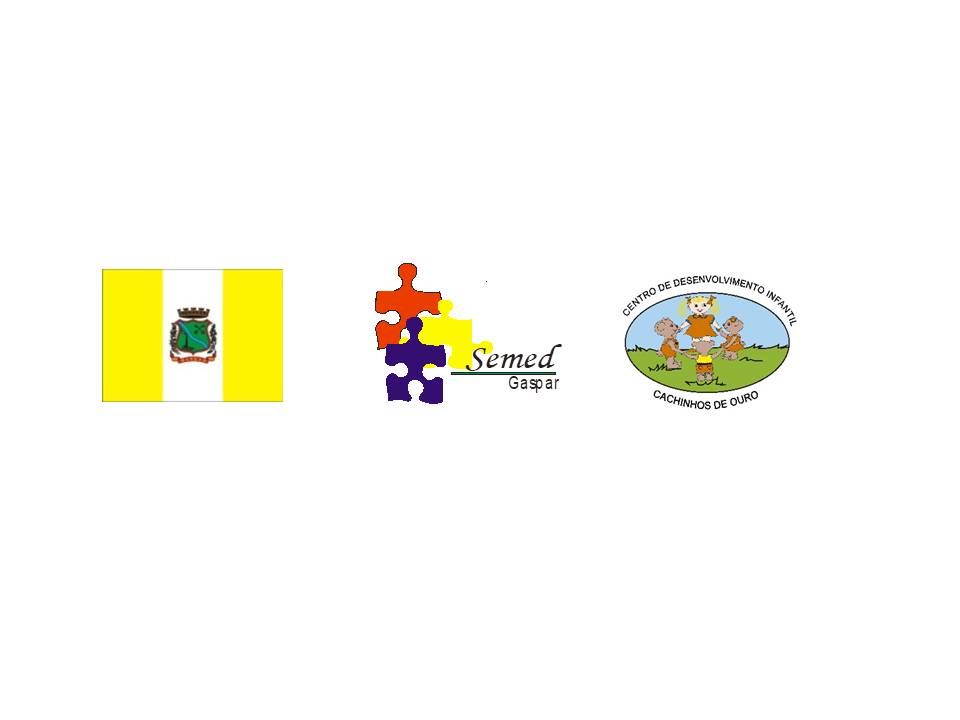 Rua Helena Augusta Gaertner, nº 500Bairro: Figueira / CEP: 89.110-450Gaspar /SCFone: (47) 3332-2826                                                                                                      Email:cdicachinhosdeouro@hotmail.comDIRETORA: Sylvana Bruno RudolfoCOORDENADORA: Glaucinéia Bastos SantarémDATA: 13 a 17 de abril de 2020.REGISTRO PEDAGÓGICO DA GESTÃO PARA A SEMED OBS: No total temos 246 crianças no qual dessas 19 não conseguimos contato para enviarmos as propostas. Enviamos as propostas para 227 crianças, dessas 119 enviaram devolutivas as professoras essa semana.TURMAProfessora / AuxiliarPROPOSTACAMPOS DE EXPERIÊNCIASDEVOLUTIVA DAS FAMÍLIASTurma : 0 a 1 anoProfª: VanildaAuxiliares: Marisa              GislaineProposta 1Colocar à disposição da criança um pote de gelatina com diferentes tipos de cores. Essa proposta faz parte do Projeto Texturas e Sensações que tem por objetivo estimular a curiosidade da criança e proporcionar o contato com diferentes cores de textura, estimulando a linguagem motora e perceptiva.Corpo, Gestos e Movimentos.Traços, Sons, Cores e Formas.Por e-mail os pais enviaram os relatos e as fotos das atividades desenvolvidas com as crianças em suas casas. Relato dos pais:Mylena é participativa, por ser curiosa toca em tudo mesmo que não goste do que provou, pois tudo vai para boca, e tudo que é novo ela se interessa mais. Muito legal a proposta.O Nicholas não gostou da gelatina mais amou mexer.A atividade foi realizada com gelatina de morango e cereja, foram as cores que tínhamos em casa, por isso as cores ficaram bem parecidas, o Breno gostou bastante. Total crianças: 21Devolutiva: 04Turma : 0 a 1 anoProfª: VanildaAuxiliares: Marisa              GislaineProposta 2Confeccionar garrafas sensoriais utilizando missangas, botões, brilho, sementes, arroz, feijão, pedrinhas, com ou sem uso de água. Essa proposta faz parte do Projeto Texturas e Sensações que tem como objetivo explorar a coordenação motora fina, concentração e a percepção visual estimulando a linguagem plástica e motora.Corpo, Gestos e Movimentos.Traços, Sons, Cores e Formas.Os pais enviaram por e-mail os relatos e as fotos das atividades desenvolvidas com as crianças em suas casas. Relatos dos pais: Pais da Alice: Desculpe nossa ausência nas atividades, mas tá uma loucura aqui com essas atividades não presenciais.  Mas estamos fazendo na medida do possível tá. Mãe (arte educadora dança), Pai (Coordenador Pedagógico Blumenau)Mylena: Aproveitou mais o momento de colocar as missangas, coisinhas pequenas, mais perigosas ela se interessa. Depois de pronto brincou e se divertiu.Fizemos a atividade com duas garrafas, uma com feijões e uma chave de metal dentro, outra com água e brilho de cor verde, Bernardo se mostrou bastante interessado em chacoalhar ambas, contanto gostou mais ainda dá garrafa que fez barulho, mas também observou os brilhos mexendo na garrafa com água.Durante a confecção das garrafas sensoriais o Vicente ajudou a confeccionar colocando as miçangas (com a minha ajuda).Depois de pronto quando entreguei a ele as garrafas sua feição foi de surpreso e feliz. Adorou brincar com elas. Total crianças: 21Devolutiva: 04Profª: Fabrícia (H. A)Proposta 1A atividade tinha como principal objetivo, levar os pais a registrarem por meio de filmagem, fotos e descritivas, a reação da criança realizando a brincadeira, que seria puxar a criança sobre um cobertor ou lençol, sempre em sintonia com o projeto “Brincadeiras e movimentos na educação infantil”. Essa proposta pedagógica tinha como objetivo fotografar, filmar ou registrar a criança, na proposta oferecida, sempre utilizando o espaço disponível e adequado para a atividade. A linguagem escolhida para esse projeto foi a “linguagem motora, perceptiva e oral”.Eu, o outro e nós.Corpo, gesto e movimento.Espaço, Tempo, quantidade, relações e transformações.Poucas famílias participaram, talvez pela impossibilidade de acesso à internet. Porém, as que participaram, mostraram receptividade e um interesse motivador. As famílias enviaram fotos e descreveram a reação das crianças durante as atividades. Relatos das famílias:Segundo a mãe, o Bernardo Suptil Correia ficou surpreso com a brincadeira, pois ela ainda não havia brincado com ele dessa maneira.Segundo a mãe, o Nicolas Miguel Naecizo amou a brincadeira.Conforme falou a mãe da Mylena dos Santos de Souza, foi um momento bem divertido para ela. Segundo a mãe da, Alice Rodrigues de Borba ela amou ser puxada pelo pai e até dormiu.Total de crianças: 21Devolutivas: 05Agente de biblioteca:Sabrina Ao nascer, a maioria dos bebês tem suas primeiras experiências com o mundo  por meio do contato com os braços dos seus pais. São eles que costumam oferecer acolhida e conforto diante das novidades.O livro desta semana é uma homenagem a este encontro afetivo, mostrando que o desejo de ser amparado e sentir-se protegido pelos braços de quem se ama é universal. Povos de culturas diferentes dividem as páginas com diversos animais, demonstrando como um colinho é sempre bem-vindo, independentemente da hora, da forma ou do lugar.Segue a leitura do livro “Quero colo!” de Stela Barbieri e Fernando Vilela. Aproveite o tema do livro e dê um colinho para seu pequeno enquanto escutam a história. Ao terminar volte as páginas e converse com a criança sobre o que está sendo mostrado nas ilustrações. Ao perceber que ela perdeu o interesse encerre a atividade.Agente de biblioteca:Sabrina Ao nascer, a maioria dos bebês tem suas primeiras experiências com o mundo  por meio do contato com os braços dos seus pais. São eles que costumam oferecer acolhida e conforto diante das novidades.O livro desta semana é uma homenagem a este encontro afetivo, mostrando que o desejo de ser amparado e sentir-se protegido pelos braços de quem se ama é universal. Povos de culturas diferentes dividem as páginas com diversos animais, demonstrando como um colinho é sempre bem-vindo, independentemente da hora, da forma ou do lugar.Segue a leitura do livro “Quero colo!” de Stela Barbieri e Fernando Vilela. Aproveite o tema do livro e dê um colinho para seu pequeno enquanto escutam a história. Ao terminar volte as páginas e converse com a criança sobre o que está sendo mostrado nas ilustrações. Ao perceber que ela perdeu o interesse encerre a atividade.Agente de biblioteca:Sabrina Ao nascer, a maioria dos bebês tem suas primeiras experiências com o mundo  por meio do contato com os braços dos seus pais. São eles que costumam oferecer acolhida e conforto diante das novidades.O livro desta semana é uma homenagem a este encontro afetivo, mostrando que o desejo de ser amparado e sentir-se protegido pelos braços de quem se ama é universal. Povos de culturas diferentes dividem as páginas com diversos animais, demonstrando como um colinho é sempre bem-vindo, independentemente da hora, da forma ou do lugar.Segue a leitura do livro “Quero colo!” de Stela Barbieri e Fernando Vilela. Aproveite o tema do livro e dê um colinho para seu pequeno enquanto escutam a história. Ao terminar volte as páginas e converse com a criança sobre o que está sendo mostrado nas ilustrações. Ao perceber que ela perdeu o interesse encerre a atividade.Agente de biblioteca:Sabrina Ao nascer, a maioria dos bebês tem suas primeiras experiências com o mundo  por meio do contato com os braços dos seus pais. São eles que costumam oferecer acolhida e conforto diante das novidades.O livro desta semana é uma homenagem a este encontro afetivo, mostrando que o desejo de ser amparado e sentir-se protegido pelos braços de quem se ama é universal. Povos de culturas diferentes dividem as páginas com diversos animais, demonstrando como um colinho é sempre bem-vindo, independentemente da hora, da forma ou do lugar.Segue a leitura do livro “Quero colo!” de Stela Barbieri e Fernando Vilela. Aproveite o tema do livro e dê um colinho para seu pequeno enquanto escutam a história. Ao terminar volte as páginas e converse com a criança sobre o que está sendo mostrado nas ilustrações. Ao perceber que ela perdeu o interesse encerre a atividade.TURMAProfessora / AuxiliarPROPOSTACAMPOS DE EXPERIÊNCIASDEVOLUTIVA DAS FAMÍLIASTurma : 1 a 2 anosProfª: KeliAuxiliares: Karla             PâmelaProposta 1Dando andamento em nosso projeto Quem sou eu. Com o objetivo de estimular e explorar a coordenação motora, a proposta foi montar um quebra cabeça com caixinhas de leite, cada família pode confeccionar junto com a criança sua própria caixinha, quando voltarmos para sala de aula cada criança levará sua caixinha. Primeiramente foi necessário encher as caixas com papel (qualquer tipo de papel) para elas ficarem firmes, então as crianças puderam ajudar rasgando os papeis, fazendo bolinhas até encher a caixinha. Traços, sons, cores e formas.Nessa proposta tivemos respostas positivas, As crianças juntamente com seus familiares estão respondendo bem as atividades propostas. Alguns relatos das famílias:  Segundo relato da mãe o Arthur, gostou da atividade e ficou animado quando a mãe disse que era para levar para a escolinha. Eloá adorou rasgar os papeis e fazer as bolinhas.Evilyn ficou animada em rasgar os papeis.Leticia ajudou a mãe rasgando os papeis e enchendo a caixinha.Manuela teve a ajuda do avô para realizar a atividade, demonstrou estar feliz em rasgar os papeis. Total de crianças: 28Devolutivas: 05 Turma : 1 a 2 anosProfª: KeliAuxiliares: Karla             Pâmela. Proposta 2Uma das nossas propostas para os da cantos da sala será o canto aromático na parte externa da sala, com o objetivo de explorar a textura da terra, então essa atividade será plantar junto com a criança uma mudinha de tempero, flor ou chá que a família já tenha em casa. Estimulando a coordenação motora.Espaços, tempos, quantidades relações e transformações.Os familiares relataram que está atividade foi muito descontraída, as crianças tiveram oportunidade de mexer com a terra e ao mesmo tempo apreciar as plantinhas que eles  tem em casa. Relatos das famílias:Arthur plantou uma muda de flor, a mãe disse que ele é apaixonado por flores. Eloá não gostou de sujar as mãos, mas com ajuda da mãe plantou uma mudinha de tempero. Evilyn teve a ajuda de sua mãe para plantar uma muda de cebolinha, ela adorou mexer na terra. Leticia plantou uma muda de morango sua fruta preferida e também uma muda de  tomilho.Manuela brincou e se divertiu na horta de seu avô, plantou varias mudinhas de temperos e verduras. Total de crianças: 28Devolutivas: 05Profª: Juliana (H. A)Proposta 1As atividades tinham como principal objetivo, levar os pais a registrarem por meio de filmagem, fotos e descrição a reação da criança realizando a brincadeira, que seria puxar a crianças sobre o cobertor ou lençol, sempre em sintonia com o projeto “ Brincadeiras e movimentos na educação infantil”.Essa proposta pedagógica tinha como objetivo fotografar, filmar ou registrar a criança, na proposta oferecida, sempre utilizando o espaço disponível e adequado para as atividades.A linguagem escolhida para esse projeto foi a “linguagem motora, perceptiva e oral”..Eu, o outro e nós.Corpo, gesto e movimento.Espaço, Tempo, quantidade, relações e transformações.Poucas famílias participaram, talvez pela impossibilidade de acesso à internet.Porém, as que participaram, mostraram receptividade e um interesse motivador.Enviaram fotos e  descreveram a reação das crianças durante as atividades.Augusto amou a brincadeira não quis parar de brincar. Até teve sua cachorrinha }Sofia que entrou na brincadeira.Arthur Borges não teve descrição só fotos.Kauany ficou toda contente.Manuela amou a brincadeira. Se equilibrou muito bem e não queria mais parar de brincar.Matheus Figueiró se divertiu muito com o papai. Otto tentou até puxar o papai, nos divertimos muitoLetícia não teve descrição só foto.Eloá amou a brincadeira foi difícil conseguir parar de brincar, teve participação da mamãe e da vovó.Total de crianças:28Devolutivas: 08Agente de biblioteca:Sabrina Ao nascer, a maioria dos bebês tem suas primeiras experiências com o mundo  por meio do contato com os braços dos seus pais. São eles que costumam oferecer acolhida e conforto diante das novidades.O livro desta semana é uma homenagem a este encontro afetivo, mostrando que o desejo de ser amparado e sentir-se protegido pelos braços de quem se ama é universal. Povos de culturas diferentes dividem as páginas com diversos animais, demonstrando como um colinho é sempre bem-vindo, independentemente da hora, da forma ou do lugar.Segue a leitura do livro “Quero colo!” de Stela Barbieri e Fernando Vilela. Aproveite o tema do livro e dê um colinho para seu pequeno enquanto escutam a história. Ao terminar volte as páginas e converse com a criança sobre o que está sendo mostrado nas ilustrações. Ao perceber que ela perdeu o interesse encerre a atividade.Agente de biblioteca:Sabrina Ao nascer, a maioria dos bebês tem suas primeiras experiências com o mundo  por meio do contato com os braços dos seus pais. São eles que costumam oferecer acolhida e conforto diante das novidades.O livro desta semana é uma homenagem a este encontro afetivo, mostrando que o desejo de ser amparado e sentir-se protegido pelos braços de quem se ama é universal. Povos de culturas diferentes dividem as páginas com diversos animais, demonstrando como um colinho é sempre bem-vindo, independentemente da hora, da forma ou do lugar.Segue a leitura do livro “Quero colo!” de Stela Barbieri e Fernando Vilela. Aproveite o tema do livro e dê um colinho para seu pequeno enquanto escutam a história. Ao terminar volte as páginas e converse com a criança sobre o que está sendo mostrado nas ilustrações. Ao perceber que ela perdeu o interesse encerre a atividade.Agente de biblioteca:Sabrina Ao nascer, a maioria dos bebês tem suas primeiras experiências com o mundo  por meio do contato com os braços dos seus pais. São eles que costumam oferecer acolhida e conforto diante das novidades.O livro desta semana é uma homenagem a este encontro afetivo, mostrando que o desejo de ser amparado e sentir-se protegido pelos braços de quem se ama é universal. Povos de culturas diferentes dividem as páginas com diversos animais, demonstrando como um colinho é sempre bem-vindo, independentemente da hora, da forma ou do lugar.Segue a leitura do livro “Quero colo!” de Stela Barbieri e Fernando Vilela. Aproveite o tema do livro e dê um colinho para seu pequeno enquanto escutam a história. Ao terminar volte as páginas e converse com a criança sobre o que está sendo mostrado nas ilustrações. Ao perceber que ela perdeu o interesse encerre a atividade.Agente de biblioteca:Sabrina Ao nascer, a maioria dos bebês tem suas primeiras experiências com o mundo  por meio do contato com os braços dos seus pais. São eles que costumam oferecer acolhida e conforto diante das novidades.O livro desta semana é uma homenagem a este encontro afetivo, mostrando que o desejo de ser amparado e sentir-se protegido pelos braços de quem se ama é universal. Povos de culturas diferentes dividem as páginas com diversos animais, demonstrando como um colinho é sempre bem-vindo, independentemente da hora, da forma ou do lugar.Segue a leitura do livro “Quero colo!” de Stela Barbieri e Fernando Vilela. Aproveite o tema do livro e dê um colinho para seu pequeno enquanto escutam a história. Ao terminar volte as páginas e converse com a criança sobre o que está sendo mostrado nas ilustrações. Ao perceber que ela perdeu o interesse encerre a atividade.TURMAProfessora / AuxiliarPROPOSTACAMPOS DE EXPERIÊNCIASDEVOLUTIVA DAS FAMÍLIASTurma : 2 a 3 anos AProfª: AngelinaAuxiliar: JaquelineProposta 1Mostrar em vídeos os instrumentos musicais e os diferentes sons que ele produz. Essa proposta é consolidada ao projeto “Brincando com a música” e tem por objetivo ouvir e perceber os sons sonoros, ampliando asLinguagens oral e musical.Escuta, fala, pensamento e imaginaçãoTraços, sons, ores e formas. Nessa proposta as devolutivas das famílias foram feitas com registro escrito e fotos.Segue abaixo alguns relatos das famílias.A família relatou que a essa atividade fez descrita porque os instrumentos musicais a Alice viu no celular, mostrou no You Tube crianças tocando instrumentos como bateria, violão e violino. Ela perguntou muitas coisas é gostou bastante dos sons.A família relatou que Luiza assistiu ao vídeo mais estava mais interessada em mexer no celular. A família relatou que Miguel Chiminelli ama instrumentos musicais sendo que tem um violão, gaita de boca é um bandeiro, ele prestou muita atenção nos vídeos que coloquei sobre os instrumentos e toava seus instrumentos juntos.A família relatou que Miguel Jasper prestou bastante atenção, fez perguntas dos instrumentos e chamou seu interesse.Total de crianças: 16Devolutivas: 04Turma : 2 a 3 anos AProfª: AngelinaAuxiliar: JaquelineProposta 2Caça as cores, fazer uma paleta de cores com ajuda da criança, pedir para ela encontra um objeto da mesma cor que você está pedindo. O objetivo: dessa proposta é desenvolver a criatividade e explorar alinguagem oral e motora.   Escuta, fala, pensamento e imaginação.Corpo, gesto e movimento.O eu, o outro e o nós.Nessa proposta as devolutivas das famílias foram feitas com registro escrito e fotos.Segue abaixo alguns relatos das famílias.A família relatou que Alice comparou as cores com as frutas e os objetos, como vermelho da melancia, amarelo do sol, verde limão e rosa claro do iogurte.A família relatou que Luiza com a ajuda do mano fez a atividade. A família relatou que Miguel Chiminelli amou pintar as cores e saber as cores do brinquedo, queria pintar mais.A família relatou que Miguel Jasper não conseguiram fazer sendo que ele não parava quieto, mas na hora de procurar as cores ficou interessado.Total de crianças: 16Devolutivas: 04Profª: Fabrícia (H. A)Proposta 1A atividade tinha como principal objetivo, levar os pais a registrarem por meio de filmagem, fotos e descritivas a reação da criança realizando a brincadeira, que seria puxar a criança sobre um cobertor ou lençol, sempre em sintonia com o projeto “Brincadeiras e movimentos na educação infantil”.Essa proposta pedagógica tinha como objetivo fotografar, filmar ou registrar a criança, na proposta oferecida, sempre utilizando o espaço disponível e adequado para a atividade.A linguagem escolhida para esse projeto foi a “linguagem motora, perceptiva e oral”.Eu, o outro e nós.Corpo, gesto e movimento.Espaço, Tempo, quantidade, relações e transformações.Infelizmente poucas famílias participaram, talvez pela impossibilidade de acesso à internet.Porém, as que participaram, mostraram um interesse motivador e receptivo.Todos mandaram fotos e descreveram a reação das crianças durante as atividades.Segundo a mãe, o Miguel Chiminelli amou brincar se esticar e ser puxado no cobertor.  Foi uma ótima atividade.Segundo a mãe, a Luiza Lourenço Pereira amou a atividade.Conforme a mãe falou, a Alice Salvan Isensee se divertiu muito com essa atividade. Por estar na casa de sua avó foi realizado a brincadeira junto com os primos, e deram muitas risadas.Total de crianças: 16Devolutivas: 03Agente de biblioteca:Sabrina –  Ao nascer, a maioria dos bebês tem suas primeiras experiências com o mundo  por meio do contato com os braços dos seus pais. São eles que costumam oferecer acolhida e conforto diante das novidades.O livro desta semana é uma homenagem a este encontro afetivo, mostrando que o desejo de ser amparado e sentir-se protegido pelos braços de quem se ama é universal. Povos de culturas diferentes dividem as páginas com diversos animais, demonstrando como um colinho é sempre bem-vindo, independentemente da hora, da forma ou do lugar.Segue a leitura do livro “Quero colo!” de Stela Barbieri e Fernando Vilela. Aproveite o tema do livro e dê um colinho para seu pequeno enquanto escutam a história. Ao terminar volte as páginas e converse com a criança sobre o que está sendo mostrado nas ilustrações. Ao perceber que ela perdeu o interesse encerre a atividade.Agente de biblioteca:Sabrina –  Ao nascer, a maioria dos bebês tem suas primeiras experiências com o mundo  por meio do contato com os braços dos seus pais. São eles que costumam oferecer acolhida e conforto diante das novidades.O livro desta semana é uma homenagem a este encontro afetivo, mostrando que o desejo de ser amparado e sentir-se protegido pelos braços de quem se ama é universal. Povos de culturas diferentes dividem as páginas com diversos animais, demonstrando como um colinho é sempre bem-vindo, independentemente da hora, da forma ou do lugar.Segue a leitura do livro “Quero colo!” de Stela Barbieri e Fernando Vilela. Aproveite o tema do livro e dê um colinho para seu pequeno enquanto escutam a história. Ao terminar volte as páginas e converse com a criança sobre o que está sendo mostrado nas ilustrações. Ao perceber que ela perdeu o interesse encerre a atividade.Agente de biblioteca:Sabrina –  Ao nascer, a maioria dos bebês tem suas primeiras experiências com o mundo  por meio do contato com os braços dos seus pais. São eles que costumam oferecer acolhida e conforto diante das novidades.O livro desta semana é uma homenagem a este encontro afetivo, mostrando que o desejo de ser amparado e sentir-se protegido pelos braços de quem se ama é universal. Povos de culturas diferentes dividem as páginas com diversos animais, demonstrando como um colinho é sempre bem-vindo, independentemente da hora, da forma ou do lugar.Segue a leitura do livro “Quero colo!” de Stela Barbieri e Fernando Vilela. Aproveite o tema do livro e dê um colinho para seu pequeno enquanto escutam a história. Ao terminar volte as páginas e converse com a criança sobre o que está sendo mostrado nas ilustrações. Ao perceber que ela perdeu o interesse encerre a atividade.Agente de biblioteca:Sabrina –  Ao nascer, a maioria dos bebês tem suas primeiras experiências com o mundo  por meio do contato com os braços dos seus pais. São eles que costumam oferecer acolhida e conforto diante das novidades.O livro desta semana é uma homenagem a este encontro afetivo, mostrando que o desejo de ser amparado e sentir-se protegido pelos braços de quem se ama é universal. Povos de culturas diferentes dividem as páginas com diversos animais, demonstrando como um colinho é sempre bem-vindo, independentemente da hora, da forma ou do lugar.Segue a leitura do livro “Quero colo!” de Stela Barbieri e Fernando Vilela. Aproveite o tema do livro e dê um colinho para seu pequeno enquanto escutam a história. Ao terminar volte as páginas e converse com a criança sobre o que está sendo mostrado nas ilustrações. Ao perceber que ela perdeu o interesse encerre a atividade.TURMAProfessora / AuxiliarPROPOSTACAMPOS DE EXPERIÊNCIASDEVOLUTIVA DAS FAMÍLIASTurma : 2 a 3 anos BProfª: RosanaAuxiliar: KarolinaProposta 1A proposta de explorar os números, com o objetivo de proporcionar as crianças o contato visual com números, linguagem matemática, os pais irão utilizar tampinhas de garrafa pet e colocar números, e desenhar a centopeia de bolinha na folha de sulfite, e as crianças irá colocar as tampinhas dentro do círculo com ajuda dos pais.Espaços, tempos, quantidades, relações e transformações.A grande maioria das famílias não enviaram a devolutiva. Das famílias que enviaram, percebemos que houve um empenho e dedicação em executá-las da maneira melhor possível e enviar à professora no tempo exigido. Algumas famílias têm mandado fotos das crianças fazendo as atividades, porém sem registro escrito de como tem sido. Total de Crianças: 22Devolutivas: 04Turma : 2 a 3 anos BProfª: RosanaAuxiliar: Karolina. Proposta 2A proposta da literatura o Gato xadrez Autora: Bia Villela. Com o objetivo ouvir história, linguagem oral, e após assistirem o vídeo da história do Gato xadrez, fazer um desenho do gatinho com ajuda dos pais, ou quem tiver um gatinho de estimação mostrar para a criança e perguntar qual é a cor do gatinho que eles têm em casa..Escuta, fala, pensamento e imaginação.A grande maioria das famílias não enviaram a devolutiva. Das famílias que enviaram, percebemos que houve um empenho e dedicação em executá-las da maneira melhor possível e enviar à professora no tempo exigido. Algumas famílias têm mandado fotos das crianças fazendo as atividades, porém sem registro escrito de como tem sido. Total de Crianças: 22Devolutivas: 01Profª: Juliana (H. A)Proposta 1As atividades tinham como principal objetivo, levar os pais a registrarem por meio de filmagem, fotos e descrição a reação da criança realizando a brincadeira, que seria puxar a crianças sobre o cobertor ou lençol, sempre em sintonia com o projeto “ Brincadeiras e movimentos na educação infantil”.Essa proposta pedagógica tinha como objetivo fotografar, filmar ou registrar a criança, na proposta oferecida, sempre utilizando o espaço disponível e adequado para as atividades.A linguagem escolhida para esse projeto foi a “linguagem motora, perceptiva e oral”.Eu, o outro e nós.Corpo, gesto e movimento.Espaço, Tempo, quantidade, relações e transformações.Poucas famílias participaram, talvez pela impossibilidade de acesso à internet.Porém, as que participaram, mostraram receptividade e um interesse motivador.Mandaram fotos e descreveram a reação das crianças durante as atividades. Os pais doMiguel relataram que ele amou a brincadeira.Total de crianças:22Devolutivas: 03Agente de biblioteca: SabrinaAo nascer, a maioria dos bebês tem suas primeiras experiências com o mundo  por meio do contato com os braços dos seus pais. São eles que costumam oferecer acolhida e conforto diante das novidades.O livro desta semana é uma homenagem a este encontro afetivo, mostrando que o desejo de ser amparado e sentir-se protegido pelos braços de quem se ama é universal. Povos de culturas diferentes dividem as páginas com diversos animais, demonstrando como um colinho é sempre bem-vindo, independentemente da hora, da forma ou do lugar.Segue a leitura do livro “Quero colo!” de Stela Barbieri e Fernando Vilela. Aproveite o tema do livro e dê um colinho para seu pequeno enquanto escutam a história. Ao terminar volte as páginas e converse com a criança sobre o que está sendo mostrado nas ilustrações. Ao perceber que ela perdeu o interesse encerre a atividade.Agente de biblioteca: SabrinaAo nascer, a maioria dos bebês tem suas primeiras experiências com o mundo  por meio do contato com os braços dos seus pais. São eles que costumam oferecer acolhida e conforto diante das novidades.O livro desta semana é uma homenagem a este encontro afetivo, mostrando que o desejo de ser amparado e sentir-se protegido pelos braços de quem se ama é universal. Povos de culturas diferentes dividem as páginas com diversos animais, demonstrando como um colinho é sempre bem-vindo, independentemente da hora, da forma ou do lugar.Segue a leitura do livro “Quero colo!” de Stela Barbieri e Fernando Vilela. Aproveite o tema do livro e dê um colinho para seu pequeno enquanto escutam a história. Ao terminar volte as páginas e converse com a criança sobre o que está sendo mostrado nas ilustrações. Ao perceber que ela perdeu o interesse encerre a atividade.Agente de biblioteca: SabrinaAo nascer, a maioria dos bebês tem suas primeiras experiências com o mundo  por meio do contato com os braços dos seus pais. São eles que costumam oferecer acolhida e conforto diante das novidades.O livro desta semana é uma homenagem a este encontro afetivo, mostrando que o desejo de ser amparado e sentir-se protegido pelos braços de quem se ama é universal. Povos de culturas diferentes dividem as páginas com diversos animais, demonstrando como um colinho é sempre bem-vindo, independentemente da hora, da forma ou do lugar.Segue a leitura do livro “Quero colo!” de Stela Barbieri e Fernando Vilela. Aproveite o tema do livro e dê um colinho para seu pequeno enquanto escutam a história. Ao terminar volte as páginas e converse com a criança sobre o que está sendo mostrado nas ilustrações. Ao perceber que ela perdeu o interesse encerre a atividade.Agente de biblioteca: SabrinaAo nascer, a maioria dos bebês tem suas primeiras experiências com o mundo  por meio do contato com os braços dos seus pais. São eles que costumam oferecer acolhida e conforto diante das novidades.O livro desta semana é uma homenagem a este encontro afetivo, mostrando que o desejo de ser amparado e sentir-se protegido pelos braços de quem se ama é universal. Povos de culturas diferentes dividem as páginas com diversos animais, demonstrando como um colinho é sempre bem-vindo, independentemente da hora, da forma ou do lugar.Segue a leitura do livro “Quero colo!” de Stela Barbieri e Fernando Vilela. Aproveite o tema do livro e dê um colinho para seu pequeno enquanto escutam a história. Ao terminar volte as páginas e converse com a criança sobre o que está sendo mostrado nas ilustrações. Ao perceber que ela perdeu o interesse encerre a atividade.TURMAProfessora / AuxiliarPROPOSTACAMPOS DE EXPERIÊNCIASDEVOLUTIVA DAS FAMÍLIASTurma : 3 a 4 anos AProfª: ElianeAuxiliar: Ana MariaProposta 1Destacamos durante o projeto Animais de Estimação, a linguagem  matemática, propomos para a família, brincar livremente com a criança com jogos pedagógicos envolvendo animais (ex: quebra cabeça, dominó, memória...) caso tenha  em casa!Obs: outra opção são os jogos de quebra cabeça, memória  on line! (enviei endereços eletrônicos casoaja interesse dos pais).Eu, o outro e nós.Grande maioria das famílias não enviaram a devolutiva. Porém através das famílias que enviaram, percebemos que houve um empenho e dedicação em executá-las da maneira melhor possível e enviar à professora no tempo exigido. A família do João relatou que já estão ansiosos para os próximos trabalhinhos. A mãe da Júlia enviou duas fotos com (2) dois jogos de quebra cabeças diferentes, um deles envolvendo letras sem registro escrito.Total de crianças: 22Devolutivas: 02Turma : 3 a 4 anos AProfª: ElianeAuxiliar: Ana Maria. Proposta 2A linguagem plástica, foi contemplada durante o projeto Animais de estimação, durante a proposta, para confeccionar com a criança (com ajuda dos pais e irmãos mais velhos), massinha de modelar caseira e com a mesma modelar o seu animal de estimação, ou qual desejaria ter.Eu, o outro e nós.Sem devolutivas até o presente momento.Profª: Juliana (H. A)Proposta 1As atividades tinham como principal objetivo, levar os pais a registrarem por meio de filmagem, fotos e descrição a reação das crianças realizando as brincadeiras. Começando com a brincadeira do lençol com a bola. Sendo que esta atividade consiste em não deixar a bola cair. Na sequência da atividade o pai ou a mãe dispensaram o lençol e brincaram somente com a bola. A ideia é jogar um para o outro sem deixar ela cair. Quem deixar cair primeiro devera imitar um animal proposto pelo outro participante. As atividades estão em sintonia com o projeto “ Brincadeiras e movimentos na educação infantil”.Essa proposta pedagógica tinha como objetivo fotografar, filmar ou registrar a criança brincando, sempre utilizando o espaço disponível e adequado para as atividades.A linguagem escolhida para esse projeto foi a “linguagem motora”.Eu, o outro e nós.Corpo, gesto e movimento.Espaço, Tempo, quantidade, relações e transformações.Poucas famílias participaram, talvez pela impossibilidade de acesso à internet.Porém, as que participaram, mostraram receptividade e um interesse motivador.Todos mandaram fotos e outros descreveram a reação das crianças durante as atividades. Alguns relatos das famílias:Sofia foi muito divertido realizar essa atividade, ela ficou eufórica e bem animada por algum tempo.Laura adorou a atividade ficou toda empolgada.Sophia adorou não queria mais parar de brincar.Total de crianças: 22Devolutivas: 04Agente de biblioteca: Sabrina O livro escolhido dessa semana é uma obra bem humorada sobre as relações interpessoais, que aborda, sem reservas, temas delicados como a exclusão, o bullying e, paralelamente, a capacidade de ser empático e de ver além da superficialidade das aparências, tudo isso de forma sutil.Trata-se do livro “O coelho sem orelhas” de Til Schweiger e Klaus Baumgart, da editora Panda Books. Antes de iniciar o vídeo com a leitura, pergunte para a criança se ela já viu um coelho? Como eles são? Deixe que ela descreva todos os detalhes dos quais ela lembrar. Quando ela terminar apresente o livro para ela.ATIVIDADE SUGERIDA: Na história, o coelho não tem orelhas. Que tal desenhar juntos outros animais, mudando alguma coisa neles? E, quem sabe, brincando de juntar bichos diferentes num só? Será que a criança já ouviu falar do ornitorrinco?DURAÇÃO DA LEITURA: 6 minutosDURAÇÃO DA ATIVIDADE SUGERIDA: 30 minutosAgente de biblioteca: Sabrina O livro escolhido dessa semana é uma obra bem humorada sobre as relações interpessoais, que aborda, sem reservas, temas delicados como a exclusão, o bullying e, paralelamente, a capacidade de ser empático e de ver além da superficialidade das aparências, tudo isso de forma sutil.Trata-se do livro “O coelho sem orelhas” de Til Schweiger e Klaus Baumgart, da editora Panda Books. Antes de iniciar o vídeo com a leitura, pergunte para a criança se ela já viu um coelho? Como eles são? Deixe que ela descreva todos os detalhes dos quais ela lembrar. Quando ela terminar apresente o livro para ela.ATIVIDADE SUGERIDA: Na história, o coelho não tem orelhas. Que tal desenhar juntos outros animais, mudando alguma coisa neles? E, quem sabe, brincando de juntar bichos diferentes num só? Será que a criança já ouviu falar do ornitorrinco?DURAÇÃO DA LEITURA: 6 minutosDURAÇÃO DA ATIVIDADE SUGERIDA: 30 minutosAgente de biblioteca: Sabrina O livro escolhido dessa semana é uma obra bem humorada sobre as relações interpessoais, que aborda, sem reservas, temas delicados como a exclusão, o bullying e, paralelamente, a capacidade de ser empático e de ver além da superficialidade das aparências, tudo isso de forma sutil.Trata-se do livro “O coelho sem orelhas” de Til Schweiger e Klaus Baumgart, da editora Panda Books. Antes de iniciar o vídeo com a leitura, pergunte para a criança se ela já viu um coelho? Como eles são? Deixe que ela descreva todos os detalhes dos quais ela lembrar. Quando ela terminar apresente o livro para ela.ATIVIDADE SUGERIDA: Na história, o coelho não tem orelhas. Que tal desenhar juntos outros animais, mudando alguma coisa neles? E, quem sabe, brincando de juntar bichos diferentes num só? Será que a criança já ouviu falar do ornitorrinco?DURAÇÃO DA LEITURA: 6 minutosDURAÇÃO DA ATIVIDADE SUGERIDA: 30 minutosAgente de biblioteca: Sabrina O livro escolhido dessa semana é uma obra bem humorada sobre as relações interpessoais, que aborda, sem reservas, temas delicados como a exclusão, o bullying e, paralelamente, a capacidade de ser empático e de ver além da superficialidade das aparências, tudo isso de forma sutil.Trata-se do livro “O coelho sem orelhas” de Til Schweiger e Klaus Baumgart, da editora Panda Books. Antes de iniciar o vídeo com a leitura, pergunte para a criança se ela já viu um coelho? Como eles são? Deixe que ela descreva todos os detalhes dos quais ela lembrar. Quando ela terminar apresente o livro para ela.ATIVIDADE SUGERIDA: Na história, o coelho não tem orelhas. Que tal desenhar juntos outros animais, mudando alguma coisa neles? E, quem sabe, brincando de juntar bichos diferentes num só? Será que a criança já ouviu falar do ornitorrinco?DURAÇÃO DA LEITURA: 6 minutosDURAÇÃO DA ATIVIDADE SUGERIDA: 30 minutosArte Educadora: KéliHABILIDADE DESENVOLVIDA: Coordenação motora.DURAÇÃO DA AULA: 45minArte Educadora: KéliHABILIDADE DESENVOLVIDA: Coordenação motora.DURAÇÃO DA AULA: 45minArte Educadora: KéliHABILIDADE DESENVOLVIDA: Coordenação motora.DURAÇÃO DA AULA: 45minArte Educadora: KéliHABILIDADE DESENVOLVIDA: Coordenação motora.DURAÇÃO DA AULA: 45minTURMAProfessora / AuxiliarPROPOSTACAMPOS DE EXPERIÊNCIASDEVOLUTIVA DAS FAMÍLIASTurma : 3 a 4 anos BProfª: PatríciaAuxiliar: CarlaProposta 1Cantar com seu(a) filho(a) a música da Bernunça. Como objetivo principal ampliar vocabulário através da música ampliando a linguagem oral. Para a brincadeira ficar mais divertida, use um lençol e coloque todos embaixo.Escuta, fala, pensamento e imaginação..  Houve poucos relatos escritos das famílias sobre essa proposta, alguns tiram fotos dos filhos brincando. Percebo também, que algumas, não entendem de fato o que é para fazer, ou não sentem motivadas a executar as atividades, diante disto, fiz um vídeo explicativo sobre a próxima semana, a fim de esclarecer melhor as propostas.Os pais da Laura construíram uma Bernunça o que trouxe fascinação a ela. Sua família é bem participativa em todas as atividades que são enviadas.A família da Brenda usou a sugestão do lençol, pelas imagens, todos se divertiram muito.A mãe do Lucas relatou que ele não quis cantar a música da Bernunça, mas brincou com o lençol, rindo muito.A mãe da Helena, contou que ao ouvir a música, ficou entusiasmada cantando e batendo palma, o seu irmão colocou um pano e fez que era a bernunça, ela ficou eufórica e deu muitas gargalhadas. Depois ela pediu para pôr a música da Maricota e dançou, pediu a sua mãe que levasse na festa do boi de mamão. Total crianças: 22Devolutiva: 8Turma : 3 a 4 anos BProfª: PatríciaAuxiliar: CarlaProposta 2Objetivos dessa proposta: observar os materiais que serão usados na receita; sentir as diferentes texturas dos ingredientes.Registrar em forma de desenho o que foi feito. A Bernunça adora comer bolacha e tudo que lhe dão, vamos fazer Bolacha de maisena? Chame seu filho para ajudar, ele vai adorar.Registrar em forma de desenho os ingredientes que foi usado na receita e sua execução.Escuta, fala, pensamento e imaginação.Nesta proposta, as famílias enviaram fotos, observei que todas as crianças ajudaram a mexer a massa, moldar os doces e saboreá-los. Houve quatro relatos escritos, alguns curtos e outros contando detalhes. Mas, nenhuma família enviou os registros em forma de desenho, como a professora solicitou.A mãe da Ilana contou que ela ajudou a preparar os biscoitos e adorou meter a mão na massa. Pelas fotos vimos que se divertiu provando os ingredientes e vendo a transformação depois de assados.A mãe do Levi relatou que ele ajudou a fazer os docinhos misturando a massa, apertando com o garfo na hora de pôr na forma para assar e aguardou ansiosamente até os docinhos assarem, depois de prontos, o Levi comeu e aprovou.A mãe da Laura contou que ela amou por a mão na massa e as bolachinhas ficaram deliciosas Laura fez uma em formato de coração e disse:“Bernuncia vai amar esse coração que eu fiz para ela”. Ao fazer a receita a mãe da Helena também escreveu, que ela ficou super empolgada com essa proposta, pois adora ajudar sua mamãe a fazer comida, ainda mais quando é algo do boi de mamão. Enquanto preparava a receita, fez cobrinhas para bernunça e quando ficasse pronta iria levar até ela. Ficou o tempo todo na frente do forno ansiosa, para ver o resultado. Quando a bolachinha assou, ela queria ir na festa do boi de mamão levar tudo para bernunça, até chorou porque queria ir. Eu entendo que as famílias estão chateadas com a falta de atendimento presencial, o que não as estimulam a executar as propostas da Turma.Fica um pouco complicado registrar algo que não estávamos presentes, apenas as fotos, ou alguns relatos, quando não participamos de todo processo em si da brincadeira e dinâmica da situação do momento.Total crianças: 22Devolutiva: 04Profª: Fabrícia (H. A)Proposta 1As atividades tinham como principal objetivo, levar os pais a registrarem por meio de filmagem, fotos e descritivas a reação das crianças realizando as brincadeiras. Começando com a brincadeira do lençol com a bola. Sendo que esta atividade consiste em não deixar a bola cair. Na sequência da atividade o pai ou a mãe dispensaram o lençol e brincaram somente com a bola. A ideia é jogar um para o outro sem deixar ela cair. Quem deixar cair primeiro devera imitar um animal proposto pelo outro participante. As atividades estão em sintonia com o projeto “ Brincadeiras e movimentos na educação infantil”.Essa proposta pedagógica tinha como objetivo fotografar, filmar ou registrar a criança brincando, sempre utilizando o espaço disponível e adequado para as atividades. A linguagem escolhida para esse projeto foi a “linguagem motora perceptiva e oral”.Eu, o outro e nós.Corpo, gesto e movimento.Espaço, Tempo, quantidade, relações e transformações.Poucas famílias participaram, talvez pela impossibilidade de acesso à internet.Porém, as que participaram, mostraram receptividade e um interesse motivador.Todos mandaram fotos e descreveram a reação das crianças durante as atividades. Alguns relatos das famílias:Segundo a mãe, o Lucas Gabriel Greszczyszen adorou a brincadeira, acho que foi a que ele mais se divertiu.Conforme falou a mãe da Laura De Andrade, foi muito legal a experiência, ela amou a brincadeira com a bola.A mãe da Helena Marchetti Luz, foi muito divertido realizar essa brincadeira. A Helena ficou eufórica e bem animada. Brincaram por um tempo, quando a mesma deixou a bola cair e ficou triste e não quis mais brincar. Total crianças: 22Devolutiva: 04Agente de biblioteca: SabrinaPor que ler para uma criança?O ato de ler com uma criança ou ler para ela vai muito além de apenas aproveitar uma história em conjunto. É um laço de amorosidade, porque oferece a ela ferramentas que vão ajudá-la a crescer forte e independente. Estimular a imaginação, aguçar a curiosidade e ajudar no desenvolvimento da linguagem, tanto escrita quanto oral, são atributos pra lá de especiais, mas não acaba por aí, quando você lê para ela, não consegue mexer no celular ou preparar a janta ao mesmo tempo, precisa estar ali integralmente. E a criança percebe isso desde bebê. Esse tempo de qualidade irá refletir no vínculo de afeto que pais e criança estão construindo, melhorando até os índices de problemas de relacionamento. Segue a leitura do livro “A galinha xadrez” de Rogério TrezzaATIVIDADE SUGERIDA:  Produzir um bolo de milho com o auxílio da criança, conversando sobre os ingredientes, indagando quais ela já conhece. Após saborear o bolo, envolver a criança também na limpeza e organização dos materiais utilizados.SUGESTÃO DE RECEITA - BOLO DE FARINHA DE MILHO2 COPOS E MEIO (AMERICANO) DE FARINHA DE MILHO2 COPOS DE LEITE1 COPO E MEIO DE AÇÚCAR1 COPO DE ÓLEO (PELA RISCA)4 OVOS1 PITADA DE SAL1 COLHER DE FERMENTOQUEIJO RALADO A GOSTOMODO DE PREPARO: BATER TODOS OS INGREDIENTES NO LIQUIDIFICADOR, COLOCAR NUMA FORMA UNTADA E LEVAR AO FORNO.Agente de biblioteca: SabrinaPor que ler para uma criança?O ato de ler com uma criança ou ler para ela vai muito além de apenas aproveitar uma história em conjunto. É um laço de amorosidade, porque oferece a ela ferramentas que vão ajudá-la a crescer forte e independente. Estimular a imaginação, aguçar a curiosidade e ajudar no desenvolvimento da linguagem, tanto escrita quanto oral, são atributos pra lá de especiais, mas não acaba por aí, quando você lê para ela, não consegue mexer no celular ou preparar a janta ao mesmo tempo, precisa estar ali integralmente. E a criança percebe isso desde bebê. Esse tempo de qualidade irá refletir no vínculo de afeto que pais e criança estão construindo, melhorando até os índices de problemas de relacionamento. Segue a leitura do livro “A galinha xadrez” de Rogério TrezzaATIVIDADE SUGERIDA:  Produzir um bolo de milho com o auxílio da criança, conversando sobre os ingredientes, indagando quais ela já conhece. Após saborear o bolo, envolver a criança também na limpeza e organização dos materiais utilizados.SUGESTÃO DE RECEITA - BOLO DE FARINHA DE MILHO2 COPOS E MEIO (AMERICANO) DE FARINHA DE MILHO2 COPOS DE LEITE1 COPO E MEIO DE AÇÚCAR1 COPO DE ÓLEO (PELA RISCA)4 OVOS1 PITADA DE SAL1 COLHER DE FERMENTOQUEIJO RALADO A GOSTOMODO DE PREPARO: BATER TODOS OS INGREDIENTES NO LIQUIDIFICADOR, COLOCAR NUMA FORMA UNTADA E LEVAR AO FORNO.Agente de biblioteca: SabrinaPor que ler para uma criança?O ato de ler com uma criança ou ler para ela vai muito além de apenas aproveitar uma história em conjunto. É um laço de amorosidade, porque oferece a ela ferramentas que vão ajudá-la a crescer forte e independente. Estimular a imaginação, aguçar a curiosidade e ajudar no desenvolvimento da linguagem, tanto escrita quanto oral, são atributos pra lá de especiais, mas não acaba por aí, quando você lê para ela, não consegue mexer no celular ou preparar a janta ao mesmo tempo, precisa estar ali integralmente. E a criança percebe isso desde bebê. Esse tempo de qualidade irá refletir no vínculo de afeto que pais e criança estão construindo, melhorando até os índices de problemas de relacionamento. Segue a leitura do livro “A galinha xadrez” de Rogério TrezzaATIVIDADE SUGERIDA:  Produzir um bolo de milho com o auxílio da criança, conversando sobre os ingredientes, indagando quais ela já conhece. Após saborear o bolo, envolver a criança também na limpeza e organização dos materiais utilizados.SUGESTÃO DE RECEITA - BOLO DE FARINHA DE MILHO2 COPOS E MEIO (AMERICANO) DE FARINHA DE MILHO2 COPOS DE LEITE1 COPO E MEIO DE AÇÚCAR1 COPO DE ÓLEO (PELA RISCA)4 OVOS1 PITADA DE SAL1 COLHER DE FERMENTOQUEIJO RALADO A GOSTOMODO DE PREPARO: BATER TODOS OS INGREDIENTES NO LIQUIDIFICADOR, COLOCAR NUMA FORMA UNTADA E LEVAR AO FORNO.Agente de biblioteca: SabrinaPor que ler para uma criança?O ato de ler com uma criança ou ler para ela vai muito além de apenas aproveitar uma história em conjunto. É um laço de amorosidade, porque oferece a ela ferramentas que vão ajudá-la a crescer forte e independente. Estimular a imaginação, aguçar a curiosidade e ajudar no desenvolvimento da linguagem, tanto escrita quanto oral, são atributos pra lá de especiais, mas não acaba por aí, quando você lê para ela, não consegue mexer no celular ou preparar a janta ao mesmo tempo, precisa estar ali integralmente. E a criança percebe isso desde bebê. Esse tempo de qualidade irá refletir no vínculo de afeto que pais e criança estão construindo, melhorando até os índices de problemas de relacionamento. Segue a leitura do livro “A galinha xadrez” de Rogério TrezzaATIVIDADE SUGERIDA:  Produzir um bolo de milho com o auxílio da criança, conversando sobre os ingredientes, indagando quais ela já conhece. Após saborear o bolo, envolver a criança também na limpeza e organização dos materiais utilizados.SUGESTÃO DE RECEITA - BOLO DE FARINHA DE MILHO2 COPOS E MEIO (AMERICANO) DE FARINHA DE MILHO2 COPOS DE LEITE1 COPO E MEIO DE AÇÚCAR1 COPO DE ÓLEO (PELA RISCA)4 OVOS1 PITADA DE SAL1 COLHER DE FERMENTOQUEIJO RALADO A GOSTOMODO DE PREPARO: BATER TODOS OS INGREDIENTES NO LIQUIDIFICADOR, COLOCAR NUMA FORMA UNTADA E LEVAR AO FORNO.Arte Educadora: KéliHABILIDADE DESENVOLVIDA: Coordenação motora.DURAÇÃO DA AULA: 45minArte Educadora: KéliHABILIDADE DESENVOLVIDA: Coordenação motora.DURAÇÃO DA AULA: 45minArte Educadora: KéliHABILIDADE DESENVOLVIDA: Coordenação motora.DURAÇÃO DA AULA: 45minArte Educadora: KéliHABILIDADE DESENVOLVIDA: Coordenação motora.DURAÇÃO DA AULA: 45minTURMAProfessora / AuxiliarPROPOSTACAMPOS DE EXPERIÊNCIASCARGA HORÁRIADEVOLUTIVA DAS FAMÍLIASTurma : 4 a 5 anos A           MatutinoProfª: CeciliaAuxiliar: Thaiane      Proposta 1   Esta é uma proposta do Projeto de Investigação/Construção: Onde eu Moro? E tem como objetivo expressar-se livremente por meio de desenho e pintura agindo de maneira independente, com confiança em suas capacidades, reconhecendo suas conquistas e limitações. Dentro das linguagens oral e plástica, propomos uma conversa    com as crianças sobre como é a casa ou apartamento que moram. Após, as crianças fizeram o desenho de sua casa em uma folha branca recortada em círculo, utilizando lápis de cor para pintar.Traços, sons, cores e formas. O eu, o outro e o nós. Conversa sobre a casa ou apartamento onde moram:  15 min.Preparação do material, lápis de cor e recorte da folha em círculo: 15 min.Visualização do círculo e execução do desenho:3h e 30 min.Total: 4 horasAs devolutivas foram através de fotos e alguns relatos escritos dos pais e falas das crianças nos vídeos.Registro do relato de uma mãe: “Meu filho desenhou as escadas da casa e quando fomos na rua ele nos orientou onde fica a creche”. (Noah).  Alguns pais relataram sobre os desenhos das crianças que detalharam partes da casa ou apartamento inclusive seus quartos.Total de crianças: 21Devolutivas:  10Turma : 4 a 5 anos A           MatutinoProfª: CeciliaAuxiliar: Thaiane      Proposta 2Esta é uma proposta do Projeto de Investigação/Construção: Onde eu Moro? E tem como objetivo, expressar ideias, desejos e sentimentos sobre suas vivências, por meio da linguagem oral, fotos ou outras formas de expressão. Agir de maneira independente, com confiança em suas capacidades, reconhecendo suas conquistas e limitações. Dentro da linguagem oral, propomos uma conversa com as crianças sobre a localização (rua, bairro e cidade) da sua casa ou apartamento. Após pais ou responsáveis, gravarão um vídeo ou bateram fotos das ruas onde localizam-se suas residências, e filmaram as crianças falando sobre seus endereços.Traços, sons, cores e formas. O eu, o outro e o nós. Escuta fala, pensamento e imaginação.Conversa com as crianças sobre a localização (rua, bairro e cidade) da sua casa ou apartamento:1 h.Realização da atividade passeio na rua em frente à casa ou prédio como também a observação dos mesmos (como é por fora): 2 h.Filmagem ou fotos: 1 h.         Total 4 horas.Observação: esta atividade para algumas famílias foi realizada em dias diferentes conforme a realidade de cada uma..   As devolutivas foram através de fotos, vídeos e alguns relatos escritos dos pais e falas das crianças nos vídeos. No vídeo a Helena falou o nome da rua, número da casa, bairro, cidade e estado onde mora. Interagindo com seu pai durante o vídeo. O mesmo relatou que, Helena se interessou em saber o seu endereço por isso repetiu algumas vezes.Total de crianças: 21Devolutivas:  10Profª: Jussara  (H. A)Proposta 1Proposta: Jogo do equilíbrio sobre a cordaEsta proposta está  consolidada  ao projeto “Brincadeiras e Movimentos na Educação Infantil”, da professora de hora atividade. A atividade foi o “Jogo do equilíbrio sobre a corda”. Ela se processa da seguinte forma, estende-se uma corda no chão e a criança deve  ir pulando de preferência em um pé só  até chegar  o final da corda, equilibrando o corpo para não sair  do caminho que da corda. Dessa forma através do  lúdico estimulamos a criança à alcançar  o objetivo,  que é Equilibrar e controlar o corpo, através da linguagem motora.Corpo, gestos e movimento.Organização do material: 1h e 30 min Roda de conversa para explicar a atividade: 30 minConfecção da atividade: 2 hTotal: 4 horasPercebemos um grande envolvimento das famílias e  entusiasmo por parte das crianças que fizeram  a atividade.Uma das mães das crianças  relatou sua fala:Helena gostou bastante da atividade, no começo ficou com medo, pois na primeira vez que realizou a atividadeescorregou e caiu. Porém estimulamos ela novamente, comentamos que acontece e ela disse que ia tentar. E gostou, tentou abrir os braços para poder se equilibrar melhor.Total de crianças: 21Devolutivas: 03Agente de biblioteca:SabrinaPor que ler para uma criança?O ato de ler com uma criança ou ler para ela vai muito além de apenas aproveitar uma história em conjunto. É um laço de amorosidade, porque oferece a ela ferramentas que vão ajudá-la a crescer forte e independente. Estimular a imaginação, aguçar a curiosidade e ajudar no desenvolvimento da linguagem, tanto escrita quanto oral, são atributos pra lá de especiais, mas não acaba por aí, quando você lê para ela, não consegue mexer no celular ou preparar a janta ao mesmo tempo, precisa estar ali integralmente. E a criança percebe isso desde bebê. Esse tempo de qualidade irá refletir no vínculo de afeto que pais e criança estão construindo, melhorando até os índices de problemas de relacionamento. Segue a leitura do livro “A galinha xadrez” de Rogério Trezza.ATIVIDADE SUGERIDA:  Produzir um bolo de milho com o auxílio da criança, conversando sobre os ingredientes, indagando quais ela já conhece. Após saborear o bolo, envolver a criança também na limpeza e organização dos materiais utilizados.SUGESTÃO DE RECEITA - BOLO DE FARINHA DE MILHO2 COPOS E MEIO (AMERICANO) DE FARINHA DE MILHO2 COPOS DE LEITE1 COPO E MEIO DE AÇÚCAR1 COPO DE ÓLEO (PELA RISCA)4 OVOS1 PITADA DE SAL1 COLHER DE FERMENTOQUEIJO RALADO A GOSTOMODO DE PREPARO: BATER TODOS OS INGREDIENTES NO LIQUIDIFICADOR, COLOCAR NUMA FORMA UNTADA E LEVAR AO FORNO.DURAÇÃO DA LEITURA: 4 minutos.DURAÇÃO DA ATIVIDADE SUGERIDA: em torno de 1 hora 30 minutos.Por que ler para uma criança?O ato de ler com uma criança ou ler para ela vai muito além de apenas aproveitar uma história em conjunto. É um laço de amorosidade, porque oferece a ela ferramentas que vão ajudá-la a crescer forte e independente. Estimular a imaginação, aguçar a curiosidade e ajudar no desenvolvimento da linguagem, tanto escrita quanto oral, são atributos pra lá de especiais, mas não acaba por aí, quando você lê para ela, não consegue mexer no celular ou preparar a janta ao mesmo tempo, precisa estar ali integralmente. E a criança percebe isso desde bebê. Esse tempo de qualidade irá refletir no vínculo de afeto que pais e criança estão construindo, melhorando até os índices de problemas de relacionamento. Segue a leitura do livro “A galinha xadrez” de Rogério Trezza.ATIVIDADE SUGERIDA:  Produzir um bolo de milho com o auxílio da criança, conversando sobre os ingredientes, indagando quais ela já conhece. Após saborear o bolo, envolver a criança também na limpeza e organização dos materiais utilizados.SUGESTÃO DE RECEITA - BOLO DE FARINHA DE MILHO2 COPOS E MEIO (AMERICANO) DE FARINHA DE MILHO2 COPOS DE LEITE1 COPO E MEIO DE AÇÚCAR1 COPO DE ÓLEO (PELA RISCA)4 OVOS1 PITADA DE SAL1 COLHER DE FERMENTOQUEIJO RALADO A GOSTOMODO DE PREPARO: BATER TODOS OS INGREDIENTES NO LIQUIDIFICADOR, COLOCAR NUMA FORMA UNTADA E LEVAR AO FORNO.DURAÇÃO DA LEITURA: 4 minutos.DURAÇÃO DA ATIVIDADE SUGERIDA: em torno de 1 hora 30 minutos.Por que ler para uma criança?O ato de ler com uma criança ou ler para ela vai muito além de apenas aproveitar uma história em conjunto. É um laço de amorosidade, porque oferece a ela ferramentas que vão ajudá-la a crescer forte e independente. Estimular a imaginação, aguçar a curiosidade e ajudar no desenvolvimento da linguagem, tanto escrita quanto oral, são atributos pra lá de especiais, mas não acaba por aí, quando você lê para ela, não consegue mexer no celular ou preparar a janta ao mesmo tempo, precisa estar ali integralmente. E a criança percebe isso desde bebê. Esse tempo de qualidade irá refletir no vínculo de afeto que pais e criança estão construindo, melhorando até os índices de problemas de relacionamento. Segue a leitura do livro “A galinha xadrez” de Rogério Trezza.ATIVIDADE SUGERIDA:  Produzir um bolo de milho com o auxílio da criança, conversando sobre os ingredientes, indagando quais ela já conhece. Após saborear o bolo, envolver a criança também na limpeza e organização dos materiais utilizados.SUGESTÃO DE RECEITA - BOLO DE FARINHA DE MILHO2 COPOS E MEIO (AMERICANO) DE FARINHA DE MILHO2 COPOS DE LEITE1 COPO E MEIO DE AÇÚCAR1 COPO DE ÓLEO (PELA RISCA)4 OVOS1 PITADA DE SAL1 COLHER DE FERMENTOQUEIJO RALADO A GOSTOMODO DE PREPARO: BATER TODOS OS INGREDIENTES NO LIQUIDIFICADOR, COLOCAR NUMA FORMA UNTADA E LEVAR AO FORNO.DURAÇÃO DA LEITURA: 4 minutos.DURAÇÃO DA ATIVIDADE SUGERIDA: em torno de 1 hora 30 minutos.Por que ler para uma criança?O ato de ler com uma criança ou ler para ela vai muito além de apenas aproveitar uma história em conjunto. É um laço de amorosidade, porque oferece a ela ferramentas que vão ajudá-la a crescer forte e independente. Estimular a imaginação, aguçar a curiosidade e ajudar no desenvolvimento da linguagem, tanto escrita quanto oral, são atributos pra lá de especiais, mas não acaba por aí, quando você lê para ela, não consegue mexer no celular ou preparar a janta ao mesmo tempo, precisa estar ali integralmente. E a criança percebe isso desde bebê. Esse tempo de qualidade irá refletir no vínculo de afeto que pais e criança estão construindo, melhorando até os índices de problemas de relacionamento. Segue a leitura do livro “A galinha xadrez” de Rogério Trezza.ATIVIDADE SUGERIDA:  Produzir um bolo de milho com o auxílio da criança, conversando sobre os ingredientes, indagando quais ela já conhece. Após saborear o bolo, envolver a criança também na limpeza e organização dos materiais utilizados.SUGESTÃO DE RECEITA - BOLO DE FARINHA DE MILHO2 COPOS E MEIO (AMERICANO) DE FARINHA DE MILHO2 COPOS DE LEITE1 COPO E MEIO DE AÇÚCAR1 COPO DE ÓLEO (PELA RISCA)4 OVOS1 PITADA DE SAL1 COLHER DE FERMENTOQUEIJO RALADO A GOSTOMODO DE PREPARO: BATER TODOS OS INGREDIENTES NO LIQUIDIFICADOR, COLOCAR NUMA FORMA UNTADA E LEVAR AO FORNO.DURAÇÃO DA LEITURA: 4 minutos.DURAÇÃO DA ATIVIDADE SUGERIDA: em torno de 1 hora 30 minutos.Arte Educadora:KéliHABILIDADE DESENVOLVIDA: Coordenação motora.DURAÇÃO DA AULA: 45minHABILIDADE DESENVOLVIDA: Coordenação motora.DURAÇÃO DA AULA: 45minHABILIDADE DESENVOLVIDA: Coordenação motora.DURAÇÃO DA AULA: 45minHABILIDADE DESENVOLVIDA: Coordenação motora.DURAÇÃO DA AULA: 45minTURMAProfessora / AuxiliarPROPOSTACAMPOS DE EXPERIÊNCIASCARGA HORÁRIADEVOLUTIVA DAS FAMÍLIASTurma : 4 a 5 anos A          VespertinoProfª: CeciliaAuxiliar: Thaiane      Proposta 1Esta é uma proposta do Projeto de Investigação/Construção: Onde eu Moro? E tem como objetivo expressar-se livremente por meio de desenho e pintura agindo de maneira independente, com confiança em suas capacidades, reconhecendo suas conquistas e limitações. Dentro das linguagens oral e plástica, propomos uma conversa    com as crianças sobre como é a casa ou apartamento que moram. Após, as crianças fizeram o desenho de sua casa em uma folha branca recortada em círculo, utilizando lápis de cor para pintar.Traços, sons, cores e formas. O eu, o outro e o nós. Conversa sobre a casa ou apartamento onde moram: 15 min.Preparação do material, lápis de cor e recorte da folha em círculo: 15 min.Visualização do círculo e execução do desenho: 3h e 30 min.Total: 4 horas. As devolutivas foram através de fotos, vídeos e alguns relatos escritos dos pais e falas das crianças nos vídeos.Registro do relato de uma mãe: “Minha filha fez a nossa casa colorida e desenhou brincando e sorrindo” (Maria Alice). Alguns pais relataram sobre os desenhos das crianças que detalharam partes da casa ou apartamento inclusive seus quartos. Total de crianças: 20Devolutivas:  04Turma : 4 a 5 anos A          VespertinoProfª: CeciliaAuxiliar: Thaiane      Proposta 2Esta é uma proposta do Projeto de Investigação/Construção: Onde eu Moro? E tem como objetivo, expressar ideias, desejos e sentimentos sobre suas vivências, por meio da linguagem oral, fotos ou outras formas de expressão. Agir de maneira independente, com confiança em suas capacidades, reconhecendo suas conquistas e limitações. Dentro da linguagem oral, propomos uma conversa com as crianças sobre a localização (rua, bairro e cidade) da sua casa ou apartamento. Após pais ou responsáveis, gravarão um vídeo ou bateram fotos das ruas onde localizam-se suas residências, e filmaram as crianças falando sobre seus endereços.Traços, sons, cores e formas. O eu, o outro e o nós.Escuta fala, pensamento e imaginação.Conversa com as crianças sobre a localização (rua, bairro e cidade) da sua casa ou apartamento:1 h.Realização da atividade passeio na rua em frente à casa ou prédio como também a observação dos mesmos (como é por fora): 2 h.Filmagem ou fotos: 1 h.         Total 4 horas.Observação: Esta atividade para algumas famílias foi realizada em dias diferentes conforme a realidade de cada uma.As devolutivas foram através de fotos, vídeos e alguns relatos escritos dos pais e falas das crianças nos vídeos. No vídeo a Letícia falou o nome da rua, bairro e cidade onde mora e mandou um beijo para a Professora. A mãe relatou que observou que a pronuncia das palavras estão melhorando.Total de crianças: 20Devolutivas:  04Profª: Jussara (H. A)Proposta 1Proposta: Jogo do equilíbrio sobre a corda.Esta proposta está  consolidada  ao projeto “Brincadeiras e Movimentos na Educação Infantil”, da professora de hora atividade. A atividade foi o “Jogo do equilíbrio sobre a corda”. Ela se processa da seguinte forma, estende-se uma corda no chão e a criança deve  ir pulando de preferência em um pé só  até chegar  o final da corda, equilibrando o corpo para não sair  do caminho que da corda. Dessa forma através do  lúdico estimulamos a criança à alcançar  o objetivo,  que é Equilibrar e controlar o corpo, através da linguagem motora.Corpo, gestos e movimento.Organização do material: 1h e 30 min Roda de conversa para explicar a atividade: 30 minConfecção da atividade: 2 hTotal: 4 horasNão houve devolutiva por parte das famílias.Total de crianças: 20Devolutivas: ---Agente de biblioteca:SabrinaPor que ler para uma criança?O ato de ler com uma criança ou ler para ela vai muito além de apenas aproveitar uma história em conjunto. É um laço de amorosidade, porque oferece a ela ferramentas que vão ajudá-la a crescer forte e independente. Estimular a imaginação, aguçar a curiosidade e ajudar no desenvolvimento da linguagem, tanto escrita quanto oral, são atributos pra lá de especiais, mas não acaba por aí, quando você lê para ela, não consegue mexer no celular ou preparar a janta ao mesmo tempo, precisa estar ali integralmente. E a criança percebe isso desde bebê. Esse tempo de qualidade irá refletir no vínculo de afeto que pais e criança estão construindo, melhorando até os índices de problemas de relacionamento. Segue a leitura do livro “A galinha xadrez” de Rogério Trezza.ATIVIDADE SUGERIDA:  Produzir um bolo de milho com o auxílio da criança, conversando sobre os ingredientes, indagando quais ela já conhece. Após saborear o bolo, envolver a criança também na limpeza e organização dos materiais utilizados.SUGESTÃO DE RECEITA - BOLO DE FARINHA DE MILHO2 COPOS E MEIO (AMERICANO) DE FARINHA DE MILHO2 COPOS DE LEITE1 COPO E MEIO DE AÇÚCAR1 COPO DE ÓLEO (PELA RISCA)4 OVOS1 PITADA DE SAL1 COLHER DE FERMENTOQUEIJO RALADO A GOSTOMODO DE PREPARO: BATER TODOS OS INGREDIENTES NO LIQUIDIFICADOR, COLOCAR NUMA FORMA UNTADA E LEVAR AO FORNO.DURAÇÃO DA LEITURA: 4 minutos.DURAÇÃO DA ATIVIDADE SUGERIDA: em torno de 1 hora 30 minutos.Por que ler para uma criança?O ato de ler com uma criança ou ler para ela vai muito além de apenas aproveitar uma história em conjunto. É um laço de amorosidade, porque oferece a ela ferramentas que vão ajudá-la a crescer forte e independente. Estimular a imaginação, aguçar a curiosidade e ajudar no desenvolvimento da linguagem, tanto escrita quanto oral, são atributos pra lá de especiais, mas não acaba por aí, quando você lê para ela, não consegue mexer no celular ou preparar a janta ao mesmo tempo, precisa estar ali integralmente. E a criança percebe isso desde bebê. Esse tempo de qualidade irá refletir no vínculo de afeto que pais e criança estão construindo, melhorando até os índices de problemas de relacionamento. Segue a leitura do livro “A galinha xadrez” de Rogério Trezza.ATIVIDADE SUGERIDA:  Produzir um bolo de milho com o auxílio da criança, conversando sobre os ingredientes, indagando quais ela já conhece. Após saborear o bolo, envolver a criança também na limpeza e organização dos materiais utilizados.SUGESTÃO DE RECEITA - BOLO DE FARINHA DE MILHO2 COPOS E MEIO (AMERICANO) DE FARINHA DE MILHO2 COPOS DE LEITE1 COPO E MEIO DE AÇÚCAR1 COPO DE ÓLEO (PELA RISCA)4 OVOS1 PITADA DE SAL1 COLHER DE FERMENTOQUEIJO RALADO A GOSTOMODO DE PREPARO: BATER TODOS OS INGREDIENTES NO LIQUIDIFICADOR, COLOCAR NUMA FORMA UNTADA E LEVAR AO FORNO.DURAÇÃO DA LEITURA: 4 minutos.DURAÇÃO DA ATIVIDADE SUGERIDA: em torno de 1 hora 30 minutos.Por que ler para uma criança?O ato de ler com uma criança ou ler para ela vai muito além de apenas aproveitar uma história em conjunto. É um laço de amorosidade, porque oferece a ela ferramentas que vão ajudá-la a crescer forte e independente. Estimular a imaginação, aguçar a curiosidade e ajudar no desenvolvimento da linguagem, tanto escrita quanto oral, são atributos pra lá de especiais, mas não acaba por aí, quando você lê para ela, não consegue mexer no celular ou preparar a janta ao mesmo tempo, precisa estar ali integralmente. E a criança percebe isso desde bebê. Esse tempo de qualidade irá refletir no vínculo de afeto que pais e criança estão construindo, melhorando até os índices de problemas de relacionamento. Segue a leitura do livro “A galinha xadrez” de Rogério Trezza.ATIVIDADE SUGERIDA:  Produzir um bolo de milho com o auxílio da criança, conversando sobre os ingredientes, indagando quais ela já conhece. Após saborear o bolo, envolver a criança também na limpeza e organização dos materiais utilizados.SUGESTÃO DE RECEITA - BOLO DE FARINHA DE MILHO2 COPOS E MEIO (AMERICANO) DE FARINHA DE MILHO2 COPOS DE LEITE1 COPO E MEIO DE AÇÚCAR1 COPO DE ÓLEO (PELA RISCA)4 OVOS1 PITADA DE SAL1 COLHER DE FERMENTOQUEIJO RALADO A GOSTOMODO DE PREPARO: BATER TODOS OS INGREDIENTES NO LIQUIDIFICADOR, COLOCAR NUMA FORMA UNTADA E LEVAR AO FORNO.DURAÇÃO DA LEITURA: 4 minutos.DURAÇÃO DA ATIVIDADE SUGERIDA: em torno de 1 hora 30 minutos.Por que ler para uma criança?O ato de ler com uma criança ou ler para ela vai muito além de apenas aproveitar uma história em conjunto. É um laço de amorosidade, porque oferece a ela ferramentas que vão ajudá-la a crescer forte e independente. Estimular a imaginação, aguçar a curiosidade e ajudar no desenvolvimento da linguagem, tanto escrita quanto oral, são atributos pra lá de especiais, mas não acaba por aí, quando você lê para ela, não consegue mexer no celular ou preparar a janta ao mesmo tempo, precisa estar ali integralmente. E a criança percebe isso desde bebê. Esse tempo de qualidade irá refletir no vínculo de afeto que pais e criança estão construindo, melhorando até os índices de problemas de relacionamento. Segue a leitura do livro “A galinha xadrez” de Rogério Trezza.ATIVIDADE SUGERIDA:  Produzir um bolo de milho com o auxílio da criança, conversando sobre os ingredientes, indagando quais ela já conhece. Após saborear o bolo, envolver a criança também na limpeza e organização dos materiais utilizados.SUGESTÃO DE RECEITA - BOLO DE FARINHA DE MILHO2 COPOS E MEIO (AMERICANO) DE FARINHA DE MILHO2 COPOS DE LEITE1 COPO E MEIO DE AÇÚCAR1 COPO DE ÓLEO (PELA RISCA)4 OVOS1 PITADA DE SAL1 COLHER DE FERMENTOQUEIJO RALADO A GOSTOMODO DE PREPARO: BATER TODOS OS INGREDIENTES NO LIQUIDIFICADOR, COLOCAR NUMA FORMA UNTADA E LEVAR AO FORNO.DURAÇÃO DA LEITURA: 4 minutos.DURAÇÃO DA ATIVIDADE SUGERIDA: em torno de 1 hora 30 minutos.Arte Educadora:KéliHABILIDADE DESENVOLVIDA: Coordenação motora.DURAÇÃO DA AULA: 45minHABILIDADE DESENVOLVIDA: Coordenação motora.DURAÇÃO DA AULA: 45minHABILIDADE DESENVOLVIDA: Coordenação motora.DURAÇÃO DA AULA: 45minHABILIDADE DESENVOLVIDA: Coordenação motora.DURAÇÃO DA AULA: 45minTURMAProfessora / AuxiliarPROPOSTACAMPOS DE EXPERIÊNCIASCARGA HORÁRIADEVOLUTIVA DAS FAMÍLIASDEVOLUTIVA DAS FAMÍLIASTurma : 5 a 6 anos A           MatutinoProfª: ElizeteAuxiliar: Viviana     Proposta1Com os olhos vendados as crianças deverão descobrir qual é alimento apresentado pelos pais com objetivo: Avaliar o conhecimento das crianças na identificação de alimentos saudáveis através dos sentidos: tato e olfato, explorando a  linguagem perceptiva.O eu o outro e o nós.Corpo, gestos e movimento.Organização dos alimentos: 30min.As crianças identificando os alimentos :30min.Entre tocar, sentir e experimentar os alimentos: 3h.Total: 4 horas.Através dos relatos e fotos percebemos o empenho das famílias em realizar as propostas. Alguns relatos:Maria amou brincar de vendar os olhos para descobrir as frutas, acertou todas. Miguel também gostou de descobrir as frutas acertou quase todas e pediu para brincar novamente. Emanuelle com ajuda da irmã acertou: abacate, maça, laranja, banana e errou o caqui. Davi: muito massa essa brincadeira mamãe vamos brincar outra vez? O relatos dos pais foram que as crianças gostaram muito dessa proposta.Total de crianças: 24Devolutivas: 19Através dos relatos e fotos percebemos o empenho das famílias em realizar as propostas. Alguns relatos:Maria amou brincar de vendar os olhos para descobrir as frutas, acertou todas. Miguel também gostou de descobrir as frutas acertou quase todas e pediu para brincar novamente. Emanuelle com ajuda da irmã acertou: abacate, maça, laranja, banana e errou o caqui. Davi: muito massa essa brincadeira mamãe vamos brincar outra vez? O relatos dos pais foram que as crianças gostaram muito dessa proposta.Total de crianças: 24Devolutivas: 19Turma : 5 a 6 anos A           MatutinoProfª: ElizeteAuxiliar: Viviana     Proposta 2As crianças irão assistir à um vídeo sobre alimentação saudável com objetivo: de fazer um cartaz com os alimentos saudáveis. Explorando a linguagem oral, perceptiva e plástica.O eu o outro e o nós. Corpo, gestos e movimento.Assistir um vídeo sobre alimentação saudável: 20min.Procurar e recortar os alimentos em revistas ou desenhá-los: 30 min.Desenhar ou colar os alimentos na folha A4: 3 hTotal: 4 horas.Houve muitos relatos dos pais interessantes: a mãe da Valentina falou que ela mesmo quis desenhar e pintar os elementos e fez uma fruteira muito linda. Isaque assistiu vídeo e falou que precisamos comer coisa saudável e fazer nossa higiene. Os pais relatando que seus filhos gostaram muito da proposta.Total de crianças: 24Devolutivas: 18Houve muitos relatos dos pais interessantes: a mãe da Valentina falou que ela mesmo quis desenhar e pintar os elementos e fez uma fruteira muito linda. Isaque assistiu vídeo e falou que precisamos comer coisa saudável e fazer nossa higiene. Os pais relatando que seus filhos gostaram muito da proposta.Total de crianças: 24Devolutivas: 18Profª: Juliana (H. A)Proposta 1 As atividades tinham como principal objetivo, levar os pais a registrarem por meio de filmagem, fotos e descrição a reação das crianças realizando as brincadeiras. Começando com a brincadeira do lençol com a bola. Sendo que esta atividade consiste em não deixar a bola cair. Na sequência da atividade o pai ou a mãe dispensaram o lençol e brincaram somente com a bola. A ideia é jogar um para o outro sem deixar ela cair. Quem deixar cair primeiro devera imitar um animal proposto pelo outro participante. As atividades estão em sintonia com o projeto “ Brincadeiras e movimentos na educação infantil”.Essa proposta pedagógica tinha como objetivo fotografar, filmar ou registrar a criança brincando, sempre utilizando o espaço disponível e adequado para as atividades.A linguagem escolhida para esse projeto foi a “linguagem motora”.Eu, o outro e nós.Corpo, gesto e movimentos.Espaços, tempos, quantidades, relações e transformações.Conversa sobre as atividades: 30 min.Realização das atividades lúdicas: 3 h.Análise e envio do registro: 30 min.Total: 4 horasPoucas famílias participaram, talvez pela impossibilidade de acesso à internet.Porém, as que participaram, mostraram receptividade e um interesse motivador.Mandaram fotos e outros ainda, descreveram a reação das crianças durante as atividades. Maria Cristina adorou a brincadeira foi bem divertido, mas o que ela mais gostou foi de estamos nós família com ela nesse momento interagindo.Davi adorou brincar com a família.Miguel amou a brincadeira, se divertiu muito. Apesar de brincarmos somente em duas pessoas (mamãe e Miguel ou papai e Miguel), ele aproveitou muito. A parte mais divertida não foi não deixa-la cair, mas fazer como o oponente deixasse cair!  Total de crianças: 24Devolutivas: 09Poucas famílias participaram, talvez pela impossibilidade de acesso à internet.Porém, as que participaram, mostraram receptividade e um interesse motivador.Mandaram fotos e outros ainda, descreveram a reação das crianças durante as atividades. Maria Cristina adorou a brincadeira foi bem divertido, mas o que ela mais gostou foi de estamos nós família com ela nesse momento interagindo.Davi adorou brincar com a família.Miguel amou a brincadeira, se divertiu muito. Apesar de brincarmos somente em duas pessoas (mamãe e Miguel ou papai e Miguel), ele aproveitou muito. A parte mais divertida não foi não deixa-la cair, mas fazer como o oponente deixasse cair!  Total de crianças: 24Devolutivas: 09Agente de biblioteca:SabrinaPor que ler para uma criança?O ato de ler com uma criança ou ler para ela vai muito além de apenas aproveitar uma história em conjunto. É um laço de amorosidade, porque oferece a ela ferramentas que vão ajudá-la a crescer forte e independente. Estimular a imaginação, aguçar a curiosidade e ajudar no desenvolvimento da linguagem, tanto escrita quanto oral, são atributos pra lá de especiais, mas não acaba por aí, quando você lê para ela, não consegue mexer no celular ou preparar a janta ao mesmo tempo, precisa estar ali integralmente. E a criança percebe isso desde bebê. Esse tempo de qualidade irá refletir no vínculo de afeto que pais e criança estão construindo, melhorando até os índices de problemas de relacionamento. Segue a leitura do livro “A galinha xadrez” de Rogério Trezza.ATIVIDADE SUGERIDA:  Produzir um bolo de milho com o auxílio da criança, conversando sobre os ingredientes, indagando quais ela já conhece. Após saborear o bolo, envolver a criança também na limpeza e organização dos materiais utilizados.SUGESTÃO DE RECEITA - BOLO DE FARINHA DE MILHO2 COPOS E MEIO (AMERICANO) DE FARINHA DE MILHO2 COPOS DE LEITE1 COPO E MEIO DE AÇÚCAR1 COPO DE ÓLEO (PELA RISCA)4 OVOS1 PITADA DE SAL1 COLHER DE FERMENTOQUEIJO RALADO A GOSTOMODO DE PREPARO: BATER TODOS OS INGREDIENTES NO LIQUIDIFICADOR, COLOCAR NUMA FORMA UNTADA E LEVAR AO FORNO.DURAÇÃO DA LEITURA: 4 minutos.DURAÇÃO DA ATIVIDADE SUGERIDA: em torno de 1 hora 30 minutos.Por que ler para uma criança?O ato de ler com uma criança ou ler para ela vai muito além de apenas aproveitar uma história em conjunto. É um laço de amorosidade, porque oferece a ela ferramentas que vão ajudá-la a crescer forte e independente. Estimular a imaginação, aguçar a curiosidade e ajudar no desenvolvimento da linguagem, tanto escrita quanto oral, são atributos pra lá de especiais, mas não acaba por aí, quando você lê para ela, não consegue mexer no celular ou preparar a janta ao mesmo tempo, precisa estar ali integralmente. E a criança percebe isso desde bebê. Esse tempo de qualidade irá refletir no vínculo de afeto que pais e criança estão construindo, melhorando até os índices de problemas de relacionamento. Segue a leitura do livro “A galinha xadrez” de Rogério Trezza.ATIVIDADE SUGERIDA:  Produzir um bolo de milho com o auxílio da criança, conversando sobre os ingredientes, indagando quais ela já conhece. Após saborear o bolo, envolver a criança também na limpeza e organização dos materiais utilizados.SUGESTÃO DE RECEITA - BOLO DE FARINHA DE MILHO2 COPOS E MEIO (AMERICANO) DE FARINHA DE MILHO2 COPOS DE LEITE1 COPO E MEIO DE AÇÚCAR1 COPO DE ÓLEO (PELA RISCA)4 OVOS1 PITADA DE SAL1 COLHER DE FERMENTOQUEIJO RALADO A GOSTOMODO DE PREPARO: BATER TODOS OS INGREDIENTES NO LIQUIDIFICADOR, COLOCAR NUMA FORMA UNTADA E LEVAR AO FORNO.DURAÇÃO DA LEITURA: 4 minutos.DURAÇÃO DA ATIVIDADE SUGERIDA: em torno de 1 hora 30 minutos.Por que ler para uma criança?O ato de ler com uma criança ou ler para ela vai muito além de apenas aproveitar uma história em conjunto. É um laço de amorosidade, porque oferece a ela ferramentas que vão ajudá-la a crescer forte e independente. Estimular a imaginação, aguçar a curiosidade e ajudar no desenvolvimento da linguagem, tanto escrita quanto oral, são atributos pra lá de especiais, mas não acaba por aí, quando você lê para ela, não consegue mexer no celular ou preparar a janta ao mesmo tempo, precisa estar ali integralmente. E a criança percebe isso desde bebê. Esse tempo de qualidade irá refletir no vínculo de afeto que pais e criança estão construindo, melhorando até os índices de problemas de relacionamento. Segue a leitura do livro “A galinha xadrez” de Rogério Trezza.ATIVIDADE SUGERIDA:  Produzir um bolo de milho com o auxílio da criança, conversando sobre os ingredientes, indagando quais ela já conhece. Após saborear o bolo, envolver a criança também na limpeza e organização dos materiais utilizados.SUGESTÃO DE RECEITA - BOLO DE FARINHA DE MILHO2 COPOS E MEIO (AMERICANO) DE FARINHA DE MILHO2 COPOS DE LEITE1 COPO E MEIO DE AÇÚCAR1 COPO DE ÓLEO (PELA RISCA)4 OVOS1 PITADA DE SAL1 COLHER DE FERMENTOQUEIJO RALADO A GOSTOMODO DE PREPARO: BATER TODOS OS INGREDIENTES NO LIQUIDIFICADOR, COLOCAR NUMA FORMA UNTADA E LEVAR AO FORNO.DURAÇÃO DA LEITURA: 4 minutos.DURAÇÃO DA ATIVIDADE SUGERIDA: em torno de 1 hora 30 minutos.Por que ler para uma criança?O ato de ler com uma criança ou ler para ela vai muito além de apenas aproveitar uma história em conjunto. É um laço de amorosidade, porque oferece a ela ferramentas que vão ajudá-la a crescer forte e independente. Estimular a imaginação, aguçar a curiosidade e ajudar no desenvolvimento da linguagem, tanto escrita quanto oral, são atributos pra lá de especiais, mas não acaba por aí, quando você lê para ela, não consegue mexer no celular ou preparar a janta ao mesmo tempo, precisa estar ali integralmente. E a criança percebe isso desde bebê. Esse tempo de qualidade irá refletir no vínculo de afeto que pais e criança estão construindo, melhorando até os índices de problemas de relacionamento. Segue a leitura do livro “A galinha xadrez” de Rogério Trezza.ATIVIDADE SUGERIDA:  Produzir um bolo de milho com o auxílio da criança, conversando sobre os ingredientes, indagando quais ela já conhece. Após saborear o bolo, envolver a criança também na limpeza e organização dos materiais utilizados.SUGESTÃO DE RECEITA - BOLO DE FARINHA DE MILHO2 COPOS E MEIO (AMERICANO) DE FARINHA DE MILHO2 COPOS DE LEITE1 COPO E MEIO DE AÇÚCAR1 COPO DE ÓLEO (PELA RISCA)4 OVOS1 PITADA DE SAL1 COLHER DE FERMENTOQUEIJO RALADO A GOSTOMODO DE PREPARO: BATER TODOS OS INGREDIENTES NO LIQUIDIFICADOR, COLOCAR NUMA FORMA UNTADA E LEVAR AO FORNO.DURAÇÃO DA LEITURA: 4 minutos.DURAÇÃO DA ATIVIDADE SUGERIDA: em torno de 1 hora 30 minutos.Por que ler para uma criança?O ato de ler com uma criança ou ler para ela vai muito além de apenas aproveitar uma história em conjunto. É um laço de amorosidade, porque oferece a ela ferramentas que vão ajudá-la a crescer forte e independente. Estimular a imaginação, aguçar a curiosidade e ajudar no desenvolvimento da linguagem, tanto escrita quanto oral, são atributos pra lá de especiais, mas não acaba por aí, quando você lê para ela, não consegue mexer no celular ou preparar a janta ao mesmo tempo, precisa estar ali integralmente. E a criança percebe isso desde bebê. Esse tempo de qualidade irá refletir no vínculo de afeto que pais e criança estão construindo, melhorando até os índices de problemas de relacionamento. Segue a leitura do livro “A galinha xadrez” de Rogério Trezza.ATIVIDADE SUGERIDA:  Produzir um bolo de milho com o auxílio da criança, conversando sobre os ingredientes, indagando quais ela já conhece. Após saborear o bolo, envolver a criança também na limpeza e organização dos materiais utilizados.SUGESTÃO DE RECEITA - BOLO DE FARINHA DE MILHO2 COPOS E MEIO (AMERICANO) DE FARINHA DE MILHO2 COPOS DE LEITE1 COPO E MEIO DE AÇÚCAR1 COPO DE ÓLEO (PELA RISCA)4 OVOS1 PITADA DE SAL1 COLHER DE FERMENTOQUEIJO RALADO A GOSTOMODO DE PREPARO: BATER TODOS OS INGREDIENTES NO LIQUIDIFICADOR, COLOCAR NUMA FORMA UNTADA E LEVAR AO FORNO.DURAÇÃO DA LEITURA: 4 minutos.DURAÇÃO DA ATIVIDADE SUGERIDA: em torno de 1 hora 30 minutos.Arte Educadora:KéliAlongamento – Atividade/Brincadeira – DançaDURAÇÃO DA AULA: 45minAlongamento – Atividade/Brincadeira – DançaDURAÇÃO DA AULA: 45minAlongamento – Atividade/Brincadeira – DançaDURAÇÃO DA AULA: 45minAlongamento – Atividade/Brincadeira – DançaDURAÇÃO DA AULA: 45minAlongamento – Atividade/Brincadeira – DançaDURAÇÃO DA AULA: 45minTURMAProfessora / AuxiliarPROPOSTACAMPOS DE EXPERIÊNCIASCARGA HORÁRIACARGA HORÁRIADEVOLUTIVA DAS FAMÍLIASTurma : 5 a 6 anos A          VespertinoProfª: ElizeteAuxiliar: Viviana      Proposta1Com os olhos vendados as crianças deverão descobrir qual é alimento apresentado pelos pais com objetivo: Avaliar o conhecimento das crianças na identificação de alimentos saudáveis através dos sentidos: tato e olfato. Com as linguagens motora.O eu o outro e o nós.Corpo, gestos e movimento.Organização dos alimentos: 30min.As crianças identificando os alimento: 30min.Entre tocar, sentir e experimentar os alimentos: 3h.Total: 4 horas.Organização dos alimentos: 30min.As crianças identificando os alimento: 30min.Entre tocar, sentir e experimentar os alimentos: 3h.Total: 4 horas.Ouve muitos relatos dos pais bem interessante. A mãe do Davi relatou ele deu vários exemplos de outras comidas que podem ser saudáveis, a carne. Uma mãe relatou que o Gustavo com a venda nos olhos, ele pelo tato e olfato acertou todas as frutas e verduras, também comentou que gostou muito dessa atividade foi divertido, quero brincar de novo mamãe. A maioria das crianças e pais adoraram essa proposta.Total de crianças: 24Devolutivas: 14Turma : 5 a 6 anos A          VespertinoProfª: ElizeteAuxiliar: Viviana      Proposta 2As crianças irão assistir à um vídeo sobre alimentação saudável com objetivo: de fazer um cartaz com os alimentos saudáveis. Explorando a linguagem oral.O eu o outro e o nós.Corpo, gestos e movimento.Assistir um vídeo sobre alimentação saudável: 20min.Procurar e recortar os alimentos em revistas ou desenhá-los : 30 min.Desenhar ou colar os alimentos na folha A4: 3 h.Total: 4 horasAssistir um vídeo sobre alimentação saudável: 20min.Procurar e recortar os alimentos em revistas ou desenhá-los : 30 min.Desenhar ou colar os alimentos na folha A4: 3 h.Total: 4 horasOuve relatos das crianças e pais que a proposta foi muito legal.A mãe do Matheus relatou ele procurou, recortou e colou as frutas e verduras gostou muito da atividade. A do Gustavo relatou ele quis desenhar as frutas, as verduras, ele gosta de fazer atividade. Total de crianças: 24Devolutivas: 15Profª: Juliana (H. A)Proposta 1 As atividades tinham como principal objetivo, levar os pais a registrarem por meio de filmagem, fotos e descrição a reação das crianças realizando as brincadeiras. Começando com a brincadeira do lençol com a bola. Sendo que esta atividade consiste em não deixar a bola cair. Na sequência da atividade o pai ou a mãe dispensaram o lençol e brincaram somente com a bola. A ideia é jogar um para o outro sem deixar ela cair. Quem deixar cair primeiro devera imitar um animal proposto pelo outro participante. As atividades estão em sintonia com o projeto “ Brincadeiras e movimentos na educação infantil”.Essa proposta pedagógica tinha como objetivo fotografar, filmar ou registrar a criança brincando, sempre utilizando o espaço disponível e adequado para as atividades.A linguagem escolhida para esse projeto foi a “linguagem motora”.Eu, o outro e nós.Corpo, gesto e movimentos.Espaços, tempos, quantidades, relações e transformações.Conversa sobre as atividades: 30 min.Realização das atividades lúdicas: 3hAnálise e envio do registro: 30 minTotal: 4 horasConversa sobre as atividades: 30 min.Realização das atividades lúdicas: 3hAnálise e envio do registro: 30 minTotal: 4 horasPoucas famílias participaram, talvez pela impossibilidade de acesso à internet.Porém, as que participaram, mostraram receptividade e um interesse motivador.Todos mandaram fotos e descreveram a reação das crianças durante as atividades. A família da Larissa descreveu que eles se divertiram um monte.Total de crianças: 24Devolutiva: 03Agente de biblioteca:SabrinaPor que ler para uma criança?O ato de ler com uma criança ou ler para ela vai muito além de apenas aproveitar uma história em conjunto. É um laço de amorosidade, porque oferece a ela ferramentas que vão ajudá-la a crescer forte e independente. Estimular a imaginação, aguçar a curiosidade e ajudar no desenvolvimento da linguagem, tanto escrita quanto oral, são atributos pra lá de especiais, mas não acaba por aí, quando você lê para ela, não consegue mexer no celular ou preparar a janta ao mesmo tempo, precisa estar ali integralmente. E a criança percebe isso desde bebê. Esse tempo de qualidade irá refletir no vínculo de afeto que pais e criança estão construindo, melhorando até os índices de problemas de relacionamento. Segue a leitura do livro “A galinha xadrez” de Rogério Trezza.ATIVIDADE SUGERIDA:  Produzir um bolo de milho com o auxílio da criança, conversando sobre os ingredientes, indagando quais ela já conhece. Após saborear o bolo, envolver a criança também na limpeza e organização dos materiais utilizados.SUGESTÃO DE RECEITA - BOLO DE FARINHA DE MILHO2 COPOS E MEIO (AMERICANO) DE FARINHA DE MILHO2 COPOS DE LEITE1 COPO E MEIO DE AÇÚCAR1 COPO DE ÓLEO (PELA RISCA)4 OVOS1 PITADA DE SAL1 COLHER DE FERMENTOQUEIJO RALADO A GOSTOMODO DE PREPARO: BATER TODOS OS INGREDIENTES NO LIQUIDIFICADOR, COLOCAR NUMA FORMA UNTADA E LEVAR AO FORNO.DURAÇÃO DA LEITURA: 4 minutos.DURAÇÃO DA ATIVIDADE SUGERIDA: em torno de 1 hora 30 minutos.Por que ler para uma criança?O ato de ler com uma criança ou ler para ela vai muito além de apenas aproveitar uma história em conjunto. É um laço de amorosidade, porque oferece a ela ferramentas que vão ajudá-la a crescer forte e independente. Estimular a imaginação, aguçar a curiosidade e ajudar no desenvolvimento da linguagem, tanto escrita quanto oral, são atributos pra lá de especiais, mas não acaba por aí, quando você lê para ela, não consegue mexer no celular ou preparar a janta ao mesmo tempo, precisa estar ali integralmente. E a criança percebe isso desde bebê. Esse tempo de qualidade irá refletir no vínculo de afeto que pais e criança estão construindo, melhorando até os índices de problemas de relacionamento. Segue a leitura do livro “A galinha xadrez” de Rogério Trezza.ATIVIDADE SUGERIDA:  Produzir um bolo de milho com o auxílio da criança, conversando sobre os ingredientes, indagando quais ela já conhece. Após saborear o bolo, envolver a criança também na limpeza e organização dos materiais utilizados.SUGESTÃO DE RECEITA - BOLO DE FARINHA DE MILHO2 COPOS E MEIO (AMERICANO) DE FARINHA DE MILHO2 COPOS DE LEITE1 COPO E MEIO DE AÇÚCAR1 COPO DE ÓLEO (PELA RISCA)4 OVOS1 PITADA DE SAL1 COLHER DE FERMENTOQUEIJO RALADO A GOSTOMODO DE PREPARO: BATER TODOS OS INGREDIENTES NO LIQUIDIFICADOR, COLOCAR NUMA FORMA UNTADA E LEVAR AO FORNO.DURAÇÃO DA LEITURA: 4 minutos.DURAÇÃO DA ATIVIDADE SUGERIDA: em torno de 1 hora 30 minutos.Por que ler para uma criança?O ato de ler com uma criança ou ler para ela vai muito além de apenas aproveitar uma história em conjunto. É um laço de amorosidade, porque oferece a ela ferramentas que vão ajudá-la a crescer forte e independente. Estimular a imaginação, aguçar a curiosidade e ajudar no desenvolvimento da linguagem, tanto escrita quanto oral, são atributos pra lá de especiais, mas não acaba por aí, quando você lê para ela, não consegue mexer no celular ou preparar a janta ao mesmo tempo, precisa estar ali integralmente. E a criança percebe isso desde bebê. Esse tempo de qualidade irá refletir no vínculo de afeto que pais e criança estão construindo, melhorando até os índices de problemas de relacionamento. Segue a leitura do livro “A galinha xadrez” de Rogério Trezza.ATIVIDADE SUGERIDA:  Produzir um bolo de milho com o auxílio da criança, conversando sobre os ingredientes, indagando quais ela já conhece. Após saborear o bolo, envolver a criança também na limpeza e organização dos materiais utilizados.SUGESTÃO DE RECEITA - BOLO DE FARINHA DE MILHO2 COPOS E MEIO (AMERICANO) DE FARINHA DE MILHO2 COPOS DE LEITE1 COPO E MEIO DE AÇÚCAR1 COPO DE ÓLEO (PELA RISCA)4 OVOS1 PITADA DE SAL1 COLHER DE FERMENTOQUEIJO RALADO A GOSTOMODO DE PREPARO: BATER TODOS OS INGREDIENTES NO LIQUIDIFICADOR, COLOCAR NUMA FORMA UNTADA E LEVAR AO FORNO.DURAÇÃO DA LEITURA: 4 minutos.DURAÇÃO DA ATIVIDADE SUGERIDA: em torno de 1 hora 30 minutos.Por que ler para uma criança?O ato de ler com uma criança ou ler para ela vai muito além de apenas aproveitar uma história em conjunto. É um laço de amorosidade, porque oferece a ela ferramentas que vão ajudá-la a crescer forte e independente. Estimular a imaginação, aguçar a curiosidade e ajudar no desenvolvimento da linguagem, tanto escrita quanto oral, são atributos pra lá de especiais, mas não acaba por aí, quando você lê para ela, não consegue mexer no celular ou preparar a janta ao mesmo tempo, precisa estar ali integralmente. E a criança percebe isso desde bebê. Esse tempo de qualidade irá refletir no vínculo de afeto que pais e criança estão construindo, melhorando até os índices de problemas de relacionamento. Segue a leitura do livro “A galinha xadrez” de Rogério Trezza.ATIVIDADE SUGERIDA:  Produzir um bolo de milho com o auxílio da criança, conversando sobre os ingredientes, indagando quais ela já conhece. Após saborear o bolo, envolver a criança também na limpeza e organização dos materiais utilizados.SUGESTÃO DE RECEITA - BOLO DE FARINHA DE MILHO2 COPOS E MEIO (AMERICANO) DE FARINHA DE MILHO2 COPOS DE LEITE1 COPO E MEIO DE AÇÚCAR1 COPO DE ÓLEO (PELA RISCA)4 OVOS1 PITADA DE SAL1 COLHER DE FERMENTOQUEIJO RALADO A GOSTOMODO DE PREPARO: BATER TODOS OS INGREDIENTES NO LIQUIDIFICADOR, COLOCAR NUMA FORMA UNTADA E LEVAR AO FORNO.DURAÇÃO DA LEITURA: 4 minutos.DURAÇÃO DA ATIVIDADE SUGERIDA: em torno de 1 hora 30 minutos.Por que ler para uma criança?O ato de ler com uma criança ou ler para ela vai muito além de apenas aproveitar uma história em conjunto. É um laço de amorosidade, porque oferece a ela ferramentas que vão ajudá-la a crescer forte e independente. Estimular a imaginação, aguçar a curiosidade e ajudar no desenvolvimento da linguagem, tanto escrita quanto oral, são atributos pra lá de especiais, mas não acaba por aí, quando você lê para ela, não consegue mexer no celular ou preparar a janta ao mesmo tempo, precisa estar ali integralmente. E a criança percebe isso desde bebê. Esse tempo de qualidade irá refletir no vínculo de afeto que pais e criança estão construindo, melhorando até os índices de problemas de relacionamento. Segue a leitura do livro “A galinha xadrez” de Rogério Trezza.ATIVIDADE SUGERIDA:  Produzir um bolo de milho com o auxílio da criança, conversando sobre os ingredientes, indagando quais ela já conhece. Após saborear o bolo, envolver a criança também na limpeza e organização dos materiais utilizados.SUGESTÃO DE RECEITA - BOLO DE FARINHA DE MILHO2 COPOS E MEIO (AMERICANO) DE FARINHA DE MILHO2 COPOS DE LEITE1 COPO E MEIO DE AÇÚCAR1 COPO DE ÓLEO (PELA RISCA)4 OVOS1 PITADA DE SAL1 COLHER DE FERMENTOQUEIJO RALADO A GOSTOMODO DE PREPARO: BATER TODOS OS INGREDIENTES NO LIQUIDIFICADOR, COLOCAR NUMA FORMA UNTADA E LEVAR AO FORNO.DURAÇÃO DA LEITURA: 4 minutos.DURAÇÃO DA ATIVIDADE SUGERIDA: em torno de 1 hora 30 minutos.Arte Educadora:KéliAlongamento – Atividade/Brincadeira – DançaDURAÇÃO DA AULA: 45minAlongamento – Atividade/Brincadeira – DançaDURAÇÃO DA AULA: 45minAlongamento – Atividade/Brincadeira – DançaDURAÇÃO DA AULA: 45minAlongamento – Atividade/Brincadeira – DançaDURAÇÃO DA AULA: 45minAlongamento – Atividade/Brincadeira – DançaDURAÇÃO DA AULA: 45minTURMAProfessora / AuxiliarPROPOSTACAMPOS DE EXPERIÊNCIASCARGA HORÁRIADEVOLUTIVA DAS FAMÍLIASTurma : 5 a 6 anos B               MatutinoProfª: MatutinoProposta1Dentro do projeto Alimentação Saudável e Higiene Pessoal se deram as propostas do planejamento. Nesse sentido enviamos uma música para os pais ouvirem com seus filhos, “NÃO VOU FICAR DOENTE”, letra da “Palavra Cantada” fala sobre a gripe, e a importância sobre os cuidados de higiene que devemos ter para não se espalhar.     1 passo:Ouvir a música enviada.Dançar,Cantar,Identificar quais personagens fazem parte da música.. O eu, o outro, e nós.Escuta, fala, pensamento e imaginação.Vídeo: 30 minutosConversa: 30 min.Organização do material e recorte das imagens dos produtos de higiene e limpeza: 3 horasTotal: 4 horasAs crianças que realizaram as propostas com auxílio dos pais, atingiram os objetivos.Assistiram ao vídeo encaminhado.Compreenderam o tema. Realizaram o recorte de imagensA devolutiva das famílias foi através de fotos e vídeo enviado através do email.  A família do Eduardo relatou que ele gostou da letra da musica e realizou as propostas com entusiasmo. Total crianças: 12Devolutivas: 02Turma : 5 a 6 anos B               MatutinoProfª: MatutinoProposta 2Conversar com a criança sobre o que a música fala.Em seguida a criança poderá fazer um desenho representando a musica. O desenho pode ser feito na agenda da criança.  A criança irá recortar as imagens de produtos de higiene e limpeza em seguida colar na agenda. O eu, o outro, e nós.Escuta, fala, pensamento e imaginação.Vídeo: 30 minutosConversa: 30 minutosOrganização do material e desenho realizado:  3 horasTotal: 4 horasAs crianças realizaram as propostas com auxílio dos pais, atingiram os objetivos.Assistiram o vídeo novamente, logo Os pais conversaram com os filhos sobre a letra da música, em seguida fizeram o desenho para representar o mesmo.   A devolutiva das famílias foi através de fotos.   A família do Eduardo relatou que ele gostou de realizar a proposta do desenho.Total de crianças: 12Devolutivas: 02Profª: Fabrícia (H. A)Proposta 1 As atividades tinham como principal objetivo, levar os pais a registrarem por meio de filmagem, fotos e descritivas a reação das crianças realizando as brincadeiras. Começando com a brincadeira do lençol com a bola. Sendo que esta atividade consiste em não deixar a bola cair. Na sequência da atividade o pai ou a mãe dispensaram o lençol e brincaram somente com a bola. A ideia é jogar um para o outro sem deixar ela cair. Quem deixar cair primeiro devera imitar um animal proposto pelo outro participante. As atividades estão em sintonia com o projeto “ Brincadeiras e movimentos na educação infantil”.Essa proposta pedagógica tinha como objetivo fotografar, filmar ou registrar a criança brincando, sempre utilizando o espaço disponível e adequado para as atividades.A linguagem escolhida para esse projeto foi a “linguagem motora perceptiva e oral”.Eu, o outro e nós.Corpo, gesto e movimento.Espaço, Tempo, quantidade, relações e transformações.Conversa sobre a atividade: 30 minRealização das atividades lúdicas: 3 hAnálise e envio do registro: 30 min.Total: 4 horasApenas uma família fez a devolutiva, talvez pela impossibilidade de acesso à internet.Porém, mostrou receptividade e interesse.Total de crianças:12Devolutivas: 01Agente de biblioteca:SabrinaPor que ler para uma criança?O ato de ler com uma criança ou ler para ela vai muito além de apenas aproveitar uma história em conjunto. É um laço de amorosidade, porque oferece a ela ferramentas que vão ajudá-la a crescer forte e independente. Estimular a imaginação, aguçar a curiosidade e ajudar no desenvolvimento da linguagem, tanto escrita quanto oral, são atributos pra lá de especiais, mas não acaba por aí, quando você lê para ela, não consegue mexer no celular ou preparar a janta ao mesmo tempo, precisa estar ali integralmente. E a criança percebe isso desde bebê. Esse tempo de qualidade irá refletir no vínculo de afeto que pais e criança estão construindo, melhorando até os índices de problemas de relacionamento. Segue a leitura do livro “A galinha xadrez” de Rogério Trezza.ATIVIDADE SUGERIDA:  Produzir um bolo de milho com o auxílio da criança, conversando sobre os ingredientes, indagando quais ela já conhece. Após saborear o bolo, envolver a criança também na limpeza e organização dos materiais utilizados.SUGESTÃO DE RECEITA - BOLO DE FARINHA DE MILHO2 COPOS E MEIO (AMERICANO) DE FARINHA DE MILHO2 COPOS DE LEITE1 COPO E MEIO DE AÇÚCAR1 COPO DE ÓLEO (PELA RISCA)4 OVOS1 PITADA DE SAL1 COLHER DE FERMENTOQUEIJO RALADO A GOSTOMODO DE PREPARO: BATER TODOS OS INGREDIENTES NO LIQUIDIFICADOR, COLOCAR NUMA FORMA UNTADA E LEVAR AO FORNO.DURAÇÃO DA LEITURA: 4 minutos.DURAÇÃO DA ATIVIDADE SUGERIDA: em torno de 1 hora 30 minutos.Por que ler para uma criança?O ato de ler com uma criança ou ler para ela vai muito além de apenas aproveitar uma história em conjunto. É um laço de amorosidade, porque oferece a ela ferramentas que vão ajudá-la a crescer forte e independente. Estimular a imaginação, aguçar a curiosidade e ajudar no desenvolvimento da linguagem, tanto escrita quanto oral, são atributos pra lá de especiais, mas não acaba por aí, quando você lê para ela, não consegue mexer no celular ou preparar a janta ao mesmo tempo, precisa estar ali integralmente. E a criança percebe isso desde bebê. Esse tempo de qualidade irá refletir no vínculo de afeto que pais e criança estão construindo, melhorando até os índices de problemas de relacionamento. Segue a leitura do livro “A galinha xadrez” de Rogério Trezza.ATIVIDADE SUGERIDA:  Produzir um bolo de milho com o auxílio da criança, conversando sobre os ingredientes, indagando quais ela já conhece. Após saborear o bolo, envolver a criança também na limpeza e organização dos materiais utilizados.SUGESTÃO DE RECEITA - BOLO DE FARINHA DE MILHO2 COPOS E MEIO (AMERICANO) DE FARINHA DE MILHO2 COPOS DE LEITE1 COPO E MEIO DE AÇÚCAR1 COPO DE ÓLEO (PELA RISCA)4 OVOS1 PITADA DE SAL1 COLHER DE FERMENTOQUEIJO RALADO A GOSTOMODO DE PREPARO: BATER TODOS OS INGREDIENTES NO LIQUIDIFICADOR, COLOCAR NUMA FORMA UNTADA E LEVAR AO FORNO.DURAÇÃO DA LEITURA: 4 minutos.DURAÇÃO DA ATIVIDADE SUGERIDA: em torno de 1 hora 30 minutos.Por que ler para uma criança?O ato de ler com uma criança ou ler para ela vai muito além de apenas aproveitar uma história em conjunto. É um laço de amorosidade, porque oferece a ela ferramentas que vão ajudá-la a crescer forte e independente. Estimular a imaginação, aguçar a curiosidade e ajudar no desenvolvimento da linguagem, tanto escrita quanto oral, são atributos pra lá de especiais, mas não acaba por aí, quando você lê para ela, não consegue mexer no celular ou preparar a janta ao mesmo tempo, precisa estar ali integralmente. E a criança percebe isso desde bebê. Esse tempo de qualidade irá refletir no vínculo de afeto que pais e criança estão construindo, melhorando até os índices de problemas de relacionamento. Segue a leitura do livro “A galinha xadrez” de Rogério Trezza.ATIVIDADE SUGERIDA:  Produzir um bolo de milho com o auxílio da criança, conversando sobre os ingredientes, indagando quais ela já conhece. Após saborear o bolo, envolver a criança também na limpeza e organização dos materiais utilizados.SUGESTÃO DE RECEITA - BOLO DE FARINHA DE MILHO2 COPOS E MEIO (AMERICANO) DE FARINHA DE MILHO2 COPOS DE LEITE1 COPO E MEIO DE AÇÚCAR1 COPO DE ÓLEO (PELA RISCA)4 OVOS1 PITADA DE SAL1 COLHER DE FERMENTOQUEIJO RALADO A GOSTOMODO DE PREPARO: BATER TODOS OS INGREDIENTES NO LIQUIDIFICADOR, COLOCAR NUMA FORMA UNTADA E LEVAR AO FORNO.DURAÇÃO DA LEITURA: 4 minutos.DURAÇÃO DA ATIVIDADE SUGERIDA: em torno de 1 hora 30 minutos.Por que ler para uma criança?O ato de ler com uma criança ou ler para ela vai muito além de apenas aproveitar uma história em conjunto. É um laço de amorosidade, porque oferece a ela ferramentas que vão ajudá-la a crescer forte e independente. Estimular a imaginação, aguçar a curiosidade e ajudar no desenvolvimento da linguagem, tanto escrita quanto oral, são atributos pra lá de especiais, mas não acaba por aí, quando você lê para ela, não consegue mexer no celular ou preparar a janta ao mesmo tempo, precisa estar ali integralmente. E a criança percebe isso desde bebê. Esse tempo de qualidade irá refletir no vínculo de afeto que pais e criança estão construindo, melhorando até os índices de problemas de relacionamento. Segue a leitura do livro “A galinha xadrez” de Rogério Trezza.ATIVIDADE SUGERIDA:  Produzir um bolo de milho com o auxílio da criança, conversando sobre os ingredientes, indagando quais ela já conhece. Após saborear o bolo, envolver a criança também na limpeza e organização dos materiais utilizados.SUGESTÃO DE RECEITA - BOLO DE FARINHA DE MILHO2 COPOS E MEIO (AMERICANO) DE FARINHA DE MILHO2 COPOS DE LEITE1 COPO E MEIO DE AÇÚCAR1 COPO DE ÓLEO (PELA RISCA)4 OVOS1 PITADA DE SAL1 COLHER DE FERMENTOQUEIJO RALADO A GOSTOMODO DE PREPARO: BATER TODOS OS INGREDIENTES NO LIQUIDIFICADOR, COLOCAR NUMA FORMA UNTADA E LEVAR AO FORNO.DURAÇÃO DA LEITURA: 4 minutos.DURAÇÃO DA ATIVIDADE SUGERIDA: em torno de 1 hora 30 minutos.Arte Educadora:KéliAlongamento – Atividade/Brincadeira – DançaDURAÇÃO DA AULA: 45minAlongamento – Atividade/Brincadeira – DançaDURAÇÃO DA AULA: 45minAlongamento – Atividade/Brincadeira – DançaDURAÇÃO DA AULA: 45minAlongamento – Atividade/Brincadeira – DançaDURAÇÃO DA AULA: 45minTURMAProfessora / AuxiliarPROPOSTACAMPOS DE EXPERIÊNCIASCARGA HORÁRIADEVOLUTIVA DAS FAMÍLIASTurma : 5 a 6 anos B          VespertinoProfª: DanieleProposta1Dentro do projeto Alimentação Saudável e Higiene Pessoal se deram as propostas do planejamento. Nesse sentido enviamos uma música para os pais ouvirem com seus filhos, “NÃO VOU FICAR DOENTE”, letra da “Palavra Cantada” fala sobre a gripe, e a importância sobre os cuidados de higiene que devemos ter para não se espalhar.     1 passo:Ouvir a música enviada.Dançar,Cantar,Identificar quais personagens fazem parte da música.O eu, o outro, e nós.Escuta, fala, pensamento e imaginação.Vídeo: 30 minutosConversa: 30 minutosOrganização do material e recorte das imagens dos produtos de higiene e limpeza: 3 horasTotal: 4 horasA devolutiva das famílias foi através de fotos e vídeo enviado através do e-mail. As crianças que realizaram as propostas com auxílio dos pais, atingiram os objetivos.Assistiram ao vídeo encaminhado.Compreenderam o tema. Realizaram o recorte de imagens.   As famílias relataram que elas gostaram da letra da musica.A família da Estela relatou que ela realizou as propostas com muita atenção e entusiasmo.Total de crianças: 14Devolutivas: 02Turma : 5 a 6 anos B          VespertinoProfª: DanieleProposta 2Conversar com a criança sobre o que a música fala.Em seguida a criança poderá fazer um desenho representando a musica. O desenho pode ser feito na agenda da criança. A criança irá recortar as imagens de produtos de higiene e limpeza em seguida colar na agenda. O eu, o outro, e nós.Escuta, fala, pensamento e imaginação.Vídeo: 30 minutosConversa: 30 minutosOrganização do material e desenho realizado : 3 h.Total: 4 horasA devolutiva das famílias foi através de fotos. As crianças realizaram as propostas com auxílio dos pais, atingiram os objetivos.Assistiram o vídeo novamente, logo Os pais conversaram com os filhos sobre a letra da música, em seguida fizeram o desenho para representar o mesmo.   As famílias relataram que elas gostaram do momento do desenho.Total de crianças: 14Devolutivas: 02Profª: Fabrícia (H. A)Proposta 1 As atividades tinham como principal objetivo, levar os pais a registrarem por meio de filmagem, fotos e descritivas a reação das crianças realizando as brincadeiras. Começando com a brincadeira do lençol com a bola. Sendo que esta atividade consiste em não deixar a bola cair. Na sequência da atividade o pai ou a mãe dispensaram o lençol e brincaram somente com a bola. A ideia é jogar um para o outro sem deixar ela cair. Quem deixar cair primeiro devera imitar um animal proposto pelo outro participante. As atividades estão em sintonia com o projeto “ Brincadeiras e movimentos na educação infantil”.Essa proposta pedagógica tinha como objetivo fotografar, filmar ou registrar a criança brincando, sempre utilizando o espaço disponível e adequado para as atividades.A linguagem escolhida para esse projeto foi a “linguagem motora”.Eu, o outro e nós.Corpo, gesto e movimento.Espaço, tempo, quantidade, relações e transformações.Conversa sobre as atividades: 30 minRealização das atividades lúdicas: 3 hAnálise e envio do registro: 30 minTotal: 4 horasApenas uma família fez a devolutiva, talvez pela impossibilidade de acesso à internet.Porém, mostrou receptividade e interesse.A família apenas enviou fotos.  Total de crianças: 14Devolutivas: 01Agente de biblioteca:SabrinaPor que ler para uma criança?O ato de ler com uma criança ou ler para ela vai muito além de apenas aproveitar uma história em conjunto. É um laço de amorosidade, porque oferece a ela ferramentas que vão ajudá-la a crescer forte e independente. Estimular a imaginação, aguçar a curiosidade e ajudar no desenvolvimento da linguagem, tanto escrita quanto oral, são atributos pra lá de especiais, mas não acaba por aí, quando você lê para ela, não consegue mexer no celular ou preparar a janta ao mesmo tempo, precisa estar ali integralmente. E a criança percebe isso desde bebê. Esse tempo de qualidade irá refletir no vínculo de afeto que pais e criança estão construindo, melhorando até os índices de problemas de relacionamento. Segue a leitura do livro “A galinha xadrez” de Rogério Trezza.ATIVIDADE SUGERIDA:  Produzir um bolo de milho com o auxílio da criança, conversando sobre os ingredientes, indagando quais ela já conhece. Após saborear o bolo, envolver a criança também na limpeza e organização dos materiais utilizados.SUGESTÃO DE RECEITA - BOLO DE FARINHA DE MILHO2 COPOS E MEIO (AMERICANO) DE FARINHA DE MILHO2 COPOS DE LEITE1 COPO E MEIO DE AÇÚCAR1 COPO DE ÓLEO (PELA RISCA)4 OVOS1 PITADA DE SAL1 COLHER DE FERMENTOQUEIJO RALADO A GOSTOMODO DE PREPARO: BATER TODOS OS INGREDIENTES NO LIQUIDIFICADOR, COLOCAR NUMA FORMA UNTADA E LEVAR AO FORNO.DURAÇÃO DA LEITURA: 4 minutos.DURAÇÃO DA ATIVIDADE SUGERIDA: em torno de 1 hora 30 minutos.Por que ler para uma criança?O ato de ler com uma criança ou ler para ela vai muito além de apenas aproveitar uma história em conjunto. É um laço de amorosidade, porque oferece a ela ferramentas que vão ajudá-la a crescer forte e independente. Estimular a imaginação, aguçar a curiosidade e ajudar no desenvolvimento da linguagem, tanto escrita quanto oral, são atributos pra lá de especiais, mas não acaba por aí, quando você lê para ela, não consegue mexer no celular ou preparar a janta ao mesmo tempo, precisa estar ali integralmente. E a criança percebe isso desde bebê. Esse tempo de qualidade irá refletir no vínculo de afeto que pais e criança estão construindo, melhorando até os índices de problemas de relacionamento. Segue a leitura do livro “A galinha xadrez” de Rogério Trezza.ATIVIDADE SUGERIDA:  Produzir um bolo de milho com o auxílio da criança, conversando sobre os ingredientes, indagando quais ela já conhece. Após saborear o bolo, envolver a criança também na limpeza e organização dos materiais utilizados.SUGESTÃO DE RECEITA - BOLO DE FARINHA DE MILHO2 COPOS E MEIO (AMERICANO) DE FARINHA DE MILHO2 COPOS DE LEITE1 COPO E MEIO DE AÇÚCAR1 COPO DE ÓLEO (PELA RISCA)4 OVOS1 PITADA DE SAL1 COLHER DE FERMENTOQUEIJO RALADO A GOSTOMODO DE PREPARO: BATER TODOS OS INGREDIENTES NO LIQUIDIFICADOR, COLOCAR NUMA FORMA UNTADA E LEVAR AO FORNO.DURAÇÃO DA LEITURA: 4 minutos.DURAÇÃO DA ATIVIDADE SUGERIDA: em torno de 1 hora 30 minutos.Por que ler para uma criança?O ato de ler com uma criança ou ler para ela vai muito além de apenas aproveitar uma história em conjunto. É um laço de amorosidade, porque oferece a ela ferramentas que vão ajudá-la a crescer forte e independente. Estimular a imaginação, aguçar a curiosidade e ajudar no desenvolvimento da linguagem, tanto escrita quanto oral, são atributos pra lá de especiais, mas não acaba por aí, quando você lê para ela, não consegue mexer no celular ou preparar a janta ao mesmo tempo, precisa estar ali integralmente. E a criança percebe isso desde bebê. Esse tempo de qualidade irá refletir no vínculo de afeto que pais e criança estão construindo, melhorando até os índices de problemas de relacionamento. Segue a leitura do livro “A galinha xadrez” de Rogério Trezza.ATIVIDADE SUGERIDA:  Produzir um bolo de milho com o auxílio da criança, conversando sobre os ingredientes, indagando quais ela já conhece. Após saborear o bolo, envolver a criança também na limpeza e organização dos materiais utilizados.SUGESTÃO DE RECEITA - BOLO DE FARINHA DE MILHO2 COPOS E MEIO (AMERICANO) DE FARINHA DE MILHO2 COPOS DE LEITE1 COPO E MEIO DE AÇÚCAR1 COPO DE ÓLEO (PELA RISCA)4 OVOS1 PITADA DE SAL1 COLHER DE FERMENTOQUEIJO RALADO A GOSTOMODO DE PREPARO: BATER TODOS OS INGREDIENTES NO LIQUIDIFICADOR, COLOCAR NUMA FORMA UNTADA E LEVAR AO FORNO.DURAÇÃO DA LEITURA: 4 minutos.DURAÇÃO DA ATIVIDADE SUGERIDA: em torno de 1 hora 30 minutos.Por que ler para uma criança?O ato de ler com uma criança ou ler para ela vai muito além de apenas aproveitar uma história em conjunto. É um laço de amorosidade, porque oferece a ela ferramentas que vão ajudá-la a crescer forte e independente. Estimular a imaginação, aguçar a curiosidade e ajudar no desenvolvimento da linguagem, tanto escrita quanto oral, são atributos pra lá de especiais, mas não acaba por aí, quando você lê para ela, não consegue mexer no celular ou preparar a janta ao mesmo tempo, precisa estar ali integralmente. E a criança percebe isso desde bebê. Esse tempo de qualidade irá refletir no vínculo de afeto que pais e criança estão construindo, melhorando até os índices de problemas de relacionamento. Segue a leitura do livro “A galinha xadrez” de Rogério Trezza.ATIVIDADE SUGERIDA:  Produzir um bolo de milho com o auxílio da criança, conversando sobre os ingredientes, indagando quais ela já conhece. Após saborear o bolo, envolver a criança também na limpeza e organização dos materiais utilizados.SUGESTÃO DE RECEITA - BOLO DE FARINHA DE MILHO2 COPOS E MEIO (AMERICANO) DE FARINHA DE MILHO2 COPOS DE LEITE1 COPO E MEIO DE AÇÚCAR1 COPO DE ÓLEO (PELA RISCA)4 OVOS1 PITADA DE SAL1 COLHER DE FERMENTOQUEIJO RALADO A GOSTOMODO DE PREPARO: BATER TODOS OS INGREDIENTES NO LIQUIDIFICADOR, COLOCAR NUMA FORMA UNTADA E LEVAR AO FORNO.DURAÇÃO DA LEITURA: 4 minutos.DURAÇÃO DA ATIVIDADE SUGERIDA: em torno de 1 hora 30 minutos.Arte Educadora:KéliAlongamento – Atividade/Brincadeira – DançaDURAÇÃO DA AULA: 45minAlongamento – Atividade/Brincadeira – DançaDURAÇÃO DA AULA: 45minAlongamento – Atividade/Brincadeira – DançaDURAÇÃO DA AULA: 45minAlongamento – Atividade/Brincadeira – DançaDURAÇÃO DA AULA: 45min